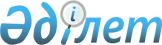 Жұмысынан айырылу жағдайы бойынша әлеуметтік төлемнің мөлшерін есептеу (айқындау), тағайындау, жүзеге асыру, тоқтата тұру, қайта есептеу, қайта бастау, тоқтату және оны тағайындау (тағайындаудан бас тарту) туралы шешімді қайта қарау қағидаларын бекіту туралыҚазақстан Республикасы Премьер-Министрінің орынбасары - Еңбек және халықты әлеуметтік қорғау министрінің 2023 жылғы 22 маусымдағы № 237 бұйрығы. Қазақстан Республикасының Әділет министрлігінде 2023 жылғы 23 маусымда № 32881 болып тіркелді.
      ЗҚАИ-ның ескертпесі!
      Осы бұйрықтың қолданысқа енгізілу тәртібін 5 т. қараңыз
      Қазақстан Республикасы Әлеуметтік кодексінің 114-бабының 4-тармағына, "Мемлекеттік көрсетілетін қызметтер туралы" Қазақстан Республикасы Заңының 10-бабының 1) тармақшасына сәйкес БҰЙЫРАМЫН:
      1. Осы бұйрыққа 1-қосымшаға сәйкес Жұмысынан айырылу жағдайы бойынша әлеуметтік төлемнің мөлшерін есептеу (айқындау), тағайындау, жүзеге асыру, тоқтата тұру, қайта есептеу, қайта бастау, тоқтату және оны тағайындау (тағайындаудан бас тарту) туралы шешімді қайта қарау қағидаларына қоса берілсін.
      2. Осы бұйрыққа 2-қосымшаға сәйкес тізбе бойынша Қазақстан Республикасы Еңбек және халықты әлеуметтік қорғау министрлігінің кейбір бұйрықтарының кейбір бұйрықтары мен құрылымдық элементтерінің күші жойылды деп танылсын.
      3) Қазақстан Республикасы Еңбек және халықты әлеуметтік қорғау министрлігінің Әлеуметтік қамсыздандыру және әлеуметтің сақтандыру департаменті заңнамада белгіленген тәртіппен:
      1) осы бұйрықты Қазақстан Республикасының Әділет министрлігінде мемлекеттік тіркеуді; 
      2) осы бұйрық ресми жарияланғаннан кейін оны Қазақстан Республикасы Еңбек және халықты әлеуметтік қорғау министрлігінің ресми интернет-ресурсында орналастыруды;
      3) осы бұйрық Қазақстан Республикасының Әділет министрлігінде мемлекеттік тіркелген күннен бастап он жұмыс күні ішінде Қазақстан Республикасы Еңбек және халықты әлеуметтік қорғау министрлігінің Заң қызметі департаментіне осы тармақтың 1) және 2) тармақшаларында көзделген іс-шаралардың орындалуы туралы мәліметтер ұсынуды қамтамасыз етсін.
      4. Осы бұйрықтың орындалуын бақылау жетекшілік ететін Қазақстан Республикасының Еңбек және халықты әлеуметтік қорғау вице-министріне жүктелсін.
      5. Осы бұйрық осы бұйрықпен бекітілген Жұмысынан айырылу жағдайы бойынша әлеуметтік төлемнің мөлшерін есептеу (айқындау), тағайындау, жүзеге асыру, тоқтата тұру, қайта есептеу, қайта бастау, тоқтату және оны тағайындау (тағайындаудан бас тарту) туралы шешімді қайта қарау қағидаларының 2024 жылғы 1 қаңтарға дейін:
      "4) әлеуметтік аударымдарды төлеуші (бұдан әрі – төлеуші) – Қазақстан Республикасының заңнамасында белгіленген тәртіппен Мемлекеттік әлеуметтік сақтандыру қорына әлеуметтік аударымдарды есептеуді және төлеуді жүзеге асыратын жұмыс беруші, дара кәсіпкер, соның ішінде шаруа және фермер қожалығы, жеке практикамен айналысатын адам, сондай-ақ "Салық және бюджетке төленетін басқа да міндетті төлемдер туралы" Қазақстан Республикасы Кодексінің (Салық кодексі) 774-бабына сәйкес бірыңғай жиынтық төлемді төлеуші болып табылатын жеке тұлға;" 
      деген редакцияда қолданылатын;
      2024 жылғы 1 қаңтардан бастап 2025 жылғы 1 қаңтарға дейін мынадай:
      "4) әлеуметтік аударымдарды төлеуші (бұдан әрі – төлеуші) – Қазақстан Республикасының заңнамасында белгіленген тәртіппен Мемлекеттік әлеуметтік сақтандыру қорына әлеуметтік аударымдарды есептеуді және төлеуді жүзеге асыратын жұмыс беруші, дара кәсіпкер, соның ішінде шаруа және фермер қожалығы, жеке практикамен айналысатын адам."
      деген редакцияда қолданылатын 2-тармағының 4) тармақшасының бірінші абзацын қоспағанда, 2023 жылғы 1 шілдеден бастап қолданысқа енгізіледі және ресми жариялануға тиіс.
       "КЕЛІСІЛДІ"
      Қазақстан Республикасының
      Қаржы министрлігі
       "КЕЛІСІЛДІ"
      Қазақстан Республикасының
      Ұлттық экономика министрлігі
       "КЕЛІСІЛДІ"
      Қазақстан Республикасының
      Цифрлық даму, инновациялық
      және аэроғарыштық
      өнеркәсіп министрлігі Жұмысынан айырылу жағдайы бойынша әлеуметтік төлемнің мөлшерін есептеу (айқындау), тағайындау, жүзеге асыру, тоқтата тұру, қайта есептеу, қайта бастау, тоқтату және оны тағайындау (тағайындаудан бас тарту) туралы шешімді қайта қарау қағидалары 1-тарау. Жалпы ережелер
      1. Осы Жұмысынан айырылу жағдайы бойынша әлеуметтік төлемнің мөлшерін есептеу (айқындау), тағайындау, жүзеге асыру, тоқтата тұру, қайта есептеу, қайта бастау, тоқтату және оны тағайындау (тағайындаудан бас тарту) туралы шешімді қайта қарау қағидалары (бұдан әрі – Қағидалар) Қазақстан Республикасы Әлеуметтік кодексінің (бұдан әрі – Кодекс) 114-бабының 4-тармағына, "Мемлекеттік көрсетілетін қызметтер туралы" Қазақстан Республикасы Заңының 10-бабының 1) тармақшасына сәйкес әзірленді және жұмысынан айырылу жағдайы бойынша әлеуметтік төлемнің мөлшерін есептеу (айқындау), тағайындау, жүзеге асыру, тоқтата тұру, қайта есептеу, қайта бастау, тоқтату және оны тағайындау (тағайындаудан бас тарту) туралы шешімді қайта қарау тәртібін айқындайды.
      Осы Қағидаларға мемлекеттік қызмет көрсету бөлігінде өзгерістер және (немесе) толықтырулар енгізілген кезде уәкілетті мемлекеттік орган өзгерістер және (немесе) толықтырулар енгізуді көздейтін бұйрық мемлекеттік тіркелгеннен кейін үш жұмыс күні ішінде" "Азаматтарға арналған үкімет" мемлекеттік корпорациясын, "электрондық үкімет" ақпараттық-коммуникациялық инфрақұрылымы операторын, Бірыңғай байланыс орталығы мен міндетті әлеуметтік сақтандыру саласындағы бақылау және қадағалау ведомствосын енгізілген өзгерістер және (немесе) толықтырулар туралы хабардар етеді.
      2. Осы Қағидаларда пайдаланылатын негізгі ұғымдар:
      1) "Азаматтарға арналған үкімет" мемлекеттік корпорациясы" (бұдан әрі – Мемлекеттік корпорация) – Қазақстан Республикасының заңнамасына сәйкес мемлекеттік қызметтерді көрсету үшін, "бір терезе" қағидаты бойынша мемлекеттік қызметтер көрсетуге өтініштерді қабылдау және көрсетілетін қызметті алушыға олардың нәтижелерін беру жөніндегі жұмысты ұйымдастыру, мемлекеттік қызметтерді электрондық нысанда көрсетуді қамтамасыз ету үшін Қазақстан Республикасы Үкіметінің шешімі бойынша құрылған заңды тұлға;
      2) әкімшілік орган – Қазақстан Республикасының заңдарына сәйкес әкімшілік актіні қабылдау, әкімшілік әрекет жасау (әрекетсіздік) жөнінде өкілеттіктер берілген мемлекеттік орган, жергілікті өзін-өзі басқару органы, мемлекеттік заңды тұлға, сондай-ақ өзге ұйым;
      3) әлеуметтік аударымдар – Қазақстан Республикасының заңнамасында белгіленген тәртіппен Мемлекеттік әлеуметтік сақтандыру қорына әлеуметтік аударымдарды төлеушілер төлейтін ақша;
      ЗҚАИ-ның ескертпесі!

      4) тармақшаның бірінші абзацының 01.01.2024 бастап 01.01.2025 дейін қолданыста болатын редакциясын осы бұйрықтың 5-т. қараңыз.


      4) әлеуметтік аударымдарды төлеуші (бұдан әрі – төлеуші) – Қазақстан Республикасының заңнамасында белгіленген тәртіппен Мемлекеттік әлеуметтік сақтандыру қорына әлеуметтік аударымдарды есептеуді және төлеуді жүзеге асыратын жұмыс беруші, дара кәсіпкер, оның ішінде шаруа немесе фермер қожалығы, жеке практикамен айналысатын адам, оның ішінде Қазақстан Республикасының салық заңнамасында айқындалған, нысанасы жұмыстарды орындау (қызметтерді көрсету) болып табылатын азаматтық-құқықтық сипаттағы шарттар бойынша кіріс алатын жеке тұлғалар үшін Мемлекеттік әлеуметтік сақтандыру қорына әлеуметтік аударымдар төлеуді жүзеге асыратын салық агенттері.
      "Салық және бюджетке төленетін басқа да міндетті төлемдер туралы" Қазақстан Республикасы Кодексінің (Салық кодексі) (бұдан әрі – Салық кодексі) 319-бабы 2-тармағы 31) тармақшасының тоғызыншы абзацына сәйкес жергілікті атқарушы органдар немесе жеке көмекшілерге материалдық пайда төлеген кезде өзге де заңды тұлғалар әлеуметтік төлемдерді төлеушілер деп танылады;
      5) әлеуметтік төлемді алушы – әлеуметтік тәуекел жағдайы туындағанға дейін өзі үшін Мемлекеттік әлеуметтік сақтандыру қорына әлеуметтік аударымдар жүргізілген және Мемлекеттік әлеуметтік сақтандыру қоры оған қатысты жұмысынан айырылу жағдайы бойынша әлеуметтік төлемдерді тағайындау туралы шешім шығарған жеке тұлға;
      6) "бір өтініш" қағидаты – бір өтініш негізінде көрсетілетін бірнеше мемлекеттік қызметтер жиынтығын көздейтін мемлекеттік қызметті көрсету нысаны;
      7) бірыңғай төлемді төлеуші – Салық кодексінің 776-1-бабына сәйкес айқындалған салық агенті;
      8) "Е-макет" автоматтандырылған ақпараттық жүйесі (бұдан әрі – "Е-макет" ААЖ) – уәкілетті мемлекеттік органның "Зейнетақы төлемдерін және жәрдемақыларды электрондық тағайындау" автоматтандырылған ақпараттық жүйесі;
      9) жұмысынан айырылу жағдайы бойынша әлеуметтік төлем (бұдан әрі – әлеуметтік төлем) – Мемлекеттік әлеуметтік сақтандыру қоры әлеуметтік төлемді алушының пайдасына жүзеге асыратын төлем;
      10) қатысу өтілінің коэффициенті – міндетті әлеуметтік сақтандыру жүйесіне жалпы қатысу өтіліне қарай айқындалатын коэффициент;
      11) мансап орталығы – еңбек мобильділігі орталығының функцияларын аудандарда, облыстық және республикалық маңызы бар қалаларда, астанада орындауды жүзеге асыратын филиалы;
      12) Мемлекеттік әлеуметтік сақтандыру қоры (бұдан әрі – Қор) – әлеуметтік аударымдарды шоғырландыруды, асыраушысынан айырылған жағдайда, отбасы мүшелерін – асырауындағыларды қоса алғанда, өздеріне қатысты әлеуметтік тәуекел жағдайы туындаған міндетті әлеуметтік сақтандыру жүйесіне қатысушыларға әлеуметтік төлемдерді тағайындауды және жүзеге асыруды жүргізетін, құрылтайшысы және жалғыз акционері мемлекет болып табылатын, акционерлік қоғам нысанындағы коммерциялық емес ұйым;
      13) міндетті әлеуметтік сақтандыру жүйесіне жалпы қатысу өтілі – әлеуметтік аударымдар түскен айлардың жалпы саны;
      14) міндетті әлеуметтік сақтандыру жүйесіне қатысушы – өзі үшін әлеуметтік аударымдар төленетін және Кодексте көзделген әлеуметтік тәуекел жағдайлары туындаған кезде әлеуметтік төлемдерді алуға құқығы бар жеке тұлға;
      15) отбасының цифрлық картасы – "электрондық үкіметтің" ақпараттық-коммуникациялық платформасында іске асырылған, отбасылардың (адамдардың) тізімдерін олардың әлеуметтік саламаттылығының деңгейі бойынша қалыптастыруға және сегменттеуге мүмкіндік беретін талдамалық шешім;
      16) проактивті көрсетілетін қызмет – көрсетілетін қызметті алушының өтінішінсіз көрсетілетін қызметті берушінің бастамасы бойынша көрсетілетін мемлекеттік қызмет;
      17) уәкілетті мемлекеттік орган – Қазақстан Республикасының заңнамасына сәйкес халықты әлеуметтік қорғау саласындағы басшылықты және салааралық үйлестіруді, Қордың қызметін реттеуді, бақылау функцияларын жүзеге асыратын орталық атқарушы орган;
      18) цифрлық құжаттар сервисі – "электрондық үкіметтің" ақпараттық-коммуникациялық инфрақұрылымының операторға бекітіп берілген және ақпараттандыру объектілерінен алынған мәліметтер негізінде қалыптастырылған электрондық түрдегі құжаттарды көрсетуге және пайдалануға арналған объектісі;
      19) Электрондық еңбек биржасы (бұдан әрі – ЭЕБ порталы) – Кодекске сәйкес жұмыс іздеуді және персоналды іріктеуге жәрдемдесуді, жұмыспен қамту саласында электрондық және проактивті форматта қызметтер көрсетуді қамтамасыз ететін, жұмыс іздеушілер мен жұмыс берушілерге арналған жұмыспен қамтудың бірыңғай цифрлық платформасын білдіретін ақпараттандыру объектісі;
      20) электрондық құжат – өзіндегі ақпарат электрондық цифрлық нысанда ұсынылған және электрондық цифрлық қолтаңба арқылы куәландырылған құжат;
      21) электрондық өтінім – әлеуметтік төлемдерді тағайындауға қажетті, Мемлекеттік корпорацияның, мансап орталығының, электрондық цифрлық қолтаңбамен куәландырылған электрондық құжат нысанындағы мәліметтер;
      22) электрондық өтініш – электрондық цифрлық қолтаңбамен куәландырылған электрондық құжат нысанындағы өтініш;
      23) "электрондық үкіметтің" веб-порталы (бұдан әрі – портал) – нормативтік құқықтық базаны қоса алғанда, бүкіл шоғырландырылған үкіметтік ақпаратқа және электрондық нысанда көрсетілетін мемлекеттік қызметтерге, табиғи монополиялар субъектілерінің желілеріне қосуға техникалық шарттарды беру жөніндегі қызметтерге және квазимемлекеттік сектор субъектілерінің қызметтеріне қол жеткізудің бірыңғай терезесі болатын ақпараттық жүйе;
      24) электрондық цифрлық қолтаңба (бұдан әрі – ЭЦҚ) – электрондық цифрлық қолтаңба құралдарымен жасалған және электрондық құжаттың анықтығын, оның тиесілілігін және мазмұнының өзгермейтіндігін растайтын электрондық цифрлық нышандар жиынтығы;
      25) электрондық іс макеті (бұдан әрі – ЭІМ) – "Е-макет" ААЖ-да автоматты режимде немесе Мемлекеттік корпорацияда қалыптастырылатын әлеуметтік төлемді алушының электрондық іс макеті.
      Ескерту. 2-тармаққа өзгеріс енгізілді - ҚР Еңбек және халықты әлеуметтік қорғау министрінің 12.03.2024 № 72 (алғашқы ресми жарияланған күнінен кейін күнтізбелік он күн өткен соң қолданысқа енгізіледі) бұйрығымен.

 2-тарау. Әлеуметтік төлемнің мөлшерін есептеу (айқындау), тағайындау тәртібі
      3. Кодекстің 113-бабына сәйкес әлеуметтік төлем алуға құқығы бар адамдар Қорға осы Қағидаларға 1-қосымшаға сәйкес нысан бойынша өтінішпен, 2-қосымшаға сәйкес нысан бойынша портал, "Электрондық еңбек биржасы" порталы арқылы әлеуметтік төлемді тағайындау үшін өтінішпен:
      жұмыссыз ретінде тіркелгені туралы мәліметтер болған кезде жеке басын куәландыратын құжатпен, не цифрлық құжаттар сервисінен электрондық құжатпен (сәйкестендіру үшін) (қандас мәртебесі бар адам әлеуметтік төлем тағайындауға өтініш білдірген жағдайда қандас куәлігі не цифрлық құжаттар сервисінен электрондық құжатпен (сәйкестендіру үшін)) Мемлекеттік корпорацияға;
      адамды жұмыссыз ретінде тіркеу және "бір өтініш" қағидаты бойынша әлеуметтік төлем тағайындауға өтініш жасау кезінде мансап орталығына;
      жұмыссыз ретінде тіркелгені туралы мәліметтер болған жағдайда порталға;
      көрсетілген порталда жұмыссыз ретінде тіркелген кезде ЭЕБ порталы арқылы жүгінеді.
      Проактивті қызмет арқылы әлеуметтік төлем тағайындау кезінде өтініш беру талап етілмейді.
      4. Үшінші тұлғалардың әлеуметтік төлем тағайындау үшін өтініш пен осы Қағидаларға 3-қосымшаға сәйкес "Жұмысынан айырылу жағдайы бойынша әлеуметтік төлем тағайындау" мемлекеттік қызметін көрсетуге қойылатын негізгі талаптар тізбесінде (бұдан әрі – Негізгі талаптар тізбесі) көзделген құжаттарды беруі "Нотариат туралы" Қазақстан Республикасының Заңында белгіленген тәртіппен әлеуметтік төлем алуға құқығы бар адамның нотариалды куәландырылған сенімхаты бойынша жүзеге асырылады.
      5. Негізгі талаптардың тізбесі "Мемлекеттік көрсетілетін қызметтер туралы" Қазақстан Республикасының Заңында көзделген.
      6. Мемлекеттік корпорация арқылы әлеуметтік төлем алуға өтініш берген кезде өтініш берушіге құжаттарды қабылдау кезеңінде танысу үшін осы Қағидаларға 4-қосымшаға сәйкес әлеуметтік төлемнің мөлшерін айқындау үшін есепті кезеңге түскен әлеуметтік аударымдар туралы хабарлама (бұдан әрі – түскен әлеуметтік аударымдар туралы хабарлама) беріледі.
      Өтініш берушінің түскен әлеуметтік аударымдар туралы хабарламамен танысуын осы Қағидаларға 1-қосымшаға сәйкес нысан бойынша өтініш бланкісін толтыру кезінде өтініш беруші растайды.
      7. Өтінішті қабылдайтын Мемлекеттік корпорацияның маманы "электрондық үкімет" шлюзі арқылы тиісті ақпараттық жүйелерге (бұдан әрі – АЖ):
      "Жеке тұлғалар" мемлекеттік дерекқоры АЖ-ға өтініш берушінің жеке басын куәландыратын құжаттар бойынша;
      екінші деңгейдегі банктердің АЖ-ға банктерде және (немесе) банк операцияларының жекелеген түрлерін жүзеге асыратын ұйымдарда ашылған банк шотының нөмірі туралы мәліметтер бойынша;
      "Еңбек нарығы" АЖ-ға жұмыспен қамту мәселелері жөніндегі уәкілетті органның өтініш берушіні жұмыссыз ретінде тіркеу туралы анықтамасы бойынша сұрау салулар қалыптастырады.
      АЖ-дан алынған мәліметтер өтінішке қоса беріледі. 
      АЖ-дағы мәліметтер сәйкес келмеген (болмаған) кезде банк шотының нөмірі туралы мәліметтерді қоспағанда, тиісті құжаттар өтінішке қоса беріледі.
      Құжаттардың көшірмелері "Нотариат туралы" Қазақстан Республикасының Заңында белгіленген тәртіппен куәландырылған жағдайларды қоспағанда, құжаттар түпнұсқада ұсынылады, маман сканерлейді және өтініш берушіге қайтарылады. 
      Өтінішті қабылдайтын Мемлекеттік корпорацияның маманы әлеуметтік төлем тағайындау үшін ұсынылған құжаттар топтамасының толықтығын, сондай-ақ мемлекеттік органдардың және (немесе) ұйымдардың АЖ-дан алынған мәліметтерді тексереді, сканерлеу сапасын және құжаттардың электрондық көшірмелерінің осы Қағидалардың 3-қосымшасына сәйкес өтініш беруші ұсынған түпнұсқаларға сәйкестігін қамтамасыз етеді.
      8. Өтініш берушіге әлеуметтік төлем тағайындауға өтінішті және құжаттарды қабылдаудан бас тарту туралы қолхат осы Қағидаларға 5-қосымшаға сәйкес нысан бойынша мынадай негіздер бойынша кідіріссіз беріледі:
      1) уәкілетті мемлекеттік органның АЖ-дан әлеуметтік төлемді тағайындау, жүзеге асыру, проактивті көрсетілетін қызмет арқылы оны тағайындауға өтініш беру немесе келісім беру фактісін растайтын мәліметтерді алу; 
      2) өтініш берушінің құжаттардың толық емес топтамасын және (немесе) қолданылу мерзімі өткен құжаттарды және (немесе) қолданылу мерзімі әлеуметтік төлемді тағайындау немесе тағайындаудан бас тарту туралы шешім қабылданған күні аяқталатын құжаттарды ұсынуы;
      3) жеке басты куәландыратын құжат бойынша мәліметтердің (мемлекеттік АЖ-дан алынған мәліметтермен расталатын Қазақстан Республикасының заңнамасына сәйкес оны ауыстырудан басқа) тағайындау үшін қажетті құжаттарға сәйкес келмеуі;
      4) әлеуметтік төлем тағайындауға құқығының болмауы;
      5) өтініш берушінің әлеуметтік төлемді тағайындау үшін талап етілетін, қолжетімділігі шектеулі дербес деректерге қол жеткізуге келісімінің болмауы;
      6) жұмысынан айырылу жағдайы бойынша әлеуметтік тәуекел туындаған айдың алдындағы соңғы жиырма төрт айда міндетті әлеуметтік сақтандыру жүйесіне қатысушы үшін әлеуметтік аударымдарды төленбеуі;
      7) міндетті әлеуметтік сақтандыру жүйесіне қатысушының Кодекске сәйкес айқындалған жүйеге қатысу өтілінің алты айдан кем болуы.
      Осы тармақпен көзделген негіздер болмаған кезде өтініш берушіге осы Қағидаларға 1-қосымшаға сәйкес нысан бойынша өтініште көзделген құжаттардың қабылданғаны туралы үзбелі талон беріледі.
      9. Мансап орталығы арқылы әлеуметтік төлем тағайындауға жүгінген кезде оның өтінішті қабылдайтын маманы "Төлемдерді өңдеуді ұйымдастыру" ААЖ-да тексеру жүргізу үшін "электрондық үкімет" шлюзі арқылы мынадай параметрлер бойынша сұрау салуды қалыптастырады:
      1) міндетті әлеуметтік сақтандыру жүйесіне қатысушы үшін жұмысынан айырылу жағдайы бойынша әлеуметтік тәуекел туындаған айдың алдындағы соңғы жиырма төрт айда әлеуметтік аударымдардың төленбеуі;
      2) міндетті әлеуметтік сақтандыру жүйесіне қатысушының Кодекске сәйкес айқындалған жүйеге қатысу өтілінің алты айдан кем болуы.
      Егер осы тармақтың бірінші бөлігінде көрсетілген параметрлер расталмаса, өтінішті қабылдайтын мансап орталығының маманы осы Қағидалардың 7-тармағында көзделген тәртіппен АЖ-да сұрау салулар қалыптастырады. 
      АЖ-дан мәліметтер алған және (немесе) АЖ-ғы мәліметтері сәйкес келмеген (болмаған) кезде өтініш беруші құжаттарды ұсынған кезде мансап орталығының маманы өтініш берушіге осы Қағидаларға 4-қосымшаға сәйкес танысу үшін түскен әлеуметтік аударымдар туралы хабарламаны береді, өтінішті қабылдайды және өтініш берушіге қабылдағаны туралы белгісі бар өтініштің үзбелі талонын табыс етеді.
      Өтініш берушінің түскен әлеуметтік аударымдар туралы хабарламамен танысуын осы Қағидаларға 1-қосымшаға сәйкес нысан бойынша өтініш бланкісін толтыру кезінде өтініш беруші растайды. 
      Өтініштен, АЖ-дан алынған мәліметтерден және өтініш беруші құжаттарды ұсынған жағдайда, құжаттардың электрондық көшірмелерінен тұратын электрондық өтінім өтініш берушіден өтініш қабылданған күні Мемлекеттік корпорацияның қалалық, аудандық бөлімшелеріне (бұдан әрі - Мемлекеттік корпорацияның бөлімшелері) жіберіледі. 
      Құжаттардың электрондық көшірмелері өтінішті қабылдаған маманның ЭЦҚ-мен куәландырылады.
      10. Өтініш беруші әлеуметтік төлемді тағайындау үшін портал, ЭЕБ порталы арқылы жүгінген кезде осы Қағидаларға 2-қосымшаға сәйкес портал, "Электронды еңбек биржасы" порталы арқылы әлеуметтік төлемді тағайындау үшін өтініш нысанында көзделген қажетті мәліметтерді, сондай-ақ танысу үшін түскен әлеуметтік аударымдар туралы хабарламаны өтініш беруші тиісті мемлекеттік органдардың және (немесе) ұйымдардың АЖ-дан "электрондық үкімет" шлюзі арқылы дербес алады.
      Бұл ретте, өтініш беруші өзінің ЭЦҚ-мен мемлекеттік органдардың және (немесе) ұйымдардың АЖ-дан келіп түскен электрондық өтініш пен мәліметтерді, оның ішінде түскен әлеуметтік аударымдар туралы хабарламамен танысуды куәландырады және оны "Е-макет" ААЖ-ға жібереді.
      11. Портал, ЭЕБ порталы арқылы келіп түскен электрондық өтініш әлеуметтік төлемді тағайындау үшін ұсынылған мәліметтермен қоса мемлекеттік органдардың және (немесе) ұйымдардың АЖ-да мынадай параметрлер бойынша тексеруден өтеді:
      1) ұсынылған мәліметтердің толықтығы;
      2) әлеуметтік төлемді тағайындау, төлеу, сондай-ақ тағайындауға өтініш беру фактілерінің болмауы;
      3) өтініш берушінің Кодекстің 207-бабының 1-тармағында көзделген жасқа толмауы;
      4) міндетті әлеуметтік сақтандыру жүйесіне қатысушы үшін жұмысынан айырылу жағдайы бойынша әлеуметтік тәуекел туындаған айдың алдындағы соңғы жиырма төрт ай үшін төленген әлеуметтік аударымдардың болуы;
      5) міндетті әлеуметтік сақтандыру жүйесіне қатысушының Кодекске сәйкес айқындалған алты айдан кем емес жүйеге қатысу өтілінің болуы.
      Көрсетілген параметрлер бойынша тексерудің оң нәтижесі болған жағдайда "Е-макет" ААЖ-да азаматтардың әлеуметтік төлем тағайындауға өтініштерін (өтінімдерін) тіркейтін электрондық журналында өтініш автоматты түрде тіркеледі, кейіннен өтініш берушіге облыстық, республикалық маңызы бар қалалар және астананың Қор филиалы (бұдан әрі – Қор филиалы) директорының ЭЦҚ-мен куәландырылған электрондық өтініштің қабылданғаны туралы хабарлама жіберіледі.
      "Е-макет" ААЖ-да автоматты түрде ЭІМ және осы Қағидаларға 6-қосымшаға сәйкес Қор филиалының әлеуметтік төлем тағайындау (қайта есептеу) немесе тағайындаудан бас тарту туралы шешімінің жобасы қалыптастырылады, олар Қордың филиалына түседі.
      АЖ арқылы көрсетілген параметрлер бойынша тексеруден өтпеген жағдайда портал, ЭЕБ порталы өтініш берушіге электрондық өтініштің қабылданбағаны туралы хабарлама береді.
      12. Кодекстің 113, 114-баптарында көзделген негіздер бойынша адамда әлеуметтік төлем тағайындау құқығы туындаған кезде, өтініш берушінің ұялы байланыс абоненттік құрылғысының телефон нөмірі порталда тіркелген жағдайда проактивті қызмет ұсынылады.
      "Е-макет" ААЖ арқылы автоматтандырылған режимде осы Қағидаларға 1-қосымшаға сәйкес өтініш бланкісінде көзделген міндеттемелер мен шарттарды қабылдау (бұдан әрі – міндеттемелер), әлеуметтік төлемді алу мүмкіндігі туралы әлеуетті өтініш берушіге оның ұялы байланыс абоненттік құрылғысының нөміріне хабарлама жіберіледі.
      13. Проактивті қызметті алуға келісімді растау және міндеттемелерді қабылдау үшін әлеуетті өтініш беруші "Е-макет" ААЖ интеграциясы іске асырылған екінші деңгейдегі банктердің ұсынған тізімінен банктік шотты таңдайды және "Е-макет" ААЖ ұсынатын сандардың комбинациясын теру арқылы жауап хабарлама жібереді.
      Күнтізбелік үш күн ішінде өтініш берушінің келісімі болмаған жағдайда проактивті қызмет көрсетуден бас тартылады.
      14. Проактивті қызмет арқылы әлеуметтік төлем алуға жүгінген кезде осы Қағидалардың 7-тармағында көзделген қажетті мәліметтерді алу үшін "Е-макет" ААЖ-дан мемлекеттік органдардың және (немесе) ұйымдардың АЖ-на сұрау салулар жіберіледі.
      15. Өтініш берушінің проактивті қызмет көрсетуге келісімін алғаннан кейін "Е-макет" ААЖ-ға әлеуметтік төлем тағайындауға азаматтардың өтініштерін (өтінімдерін) тіркеудің электрондық журналында өтінімді автоматты түрде тіркеу жүргізіледі, содан кейін өтініш берушіге ұялы байланыс абоненттік құрылғысына әлеуметтік төлемге өтінімді қабылдау туралы хабарлама жіберіледі.
      "Е-макет" ААЖ-да автоматты түрде ЭІМ және осы Қағидаларға 6-қосымшаға сәйкес Қор филиалының әлеуметтік төлем тағайындау (қайта есептеу) немесе тағайындаудан бас тарту туралы шешім жобасы қалыптастырылады, олар Қордың филиалына түседі.
      ЭІМ-да тағайындау (тағайындаудан бас тарту) туралы шешім қабылдау үшін қажетті мәліметтер болмаған немесе дұрыс болмаған жағдайда, Қор филиалы әлеуметтік төлем тағайындаудан бас тарту туралы шешім шығарады.
      16. Әлеуметтік төлемді тағайындау туралы түскен өтініштер, оның ішінде электрондық, өтініштер келіп түскен күні сол жұмыс күні ішінде, ал жұмыс күнінен тыс келіп түскен жағдайда – өтініш келіп түскен күннен кейінгі бірінші жұмыс күні:
      Мемлекеттік корпорация, мансап орталығы арқылы жүгінген кезде – осы Қағидаларға 7-қосымшаға сәйкес әлеуметтік төлемді тағайындауға азаматтардың өтініштерін тіркеудің және есепке алудың электрондық журналында;
      портал, ЭЕБ порталы, сондай-ақ проактивті қызмет арқылы әлеуметтік төлем алуға өтініш білдірген кезде осы Қағидаларға 8-қосымшаға сәйкес әлеуметтік төлемді тағайындауға азаматтардың өтініштерін (өтінімдерін) тіркеудің электрондық журналында тіркеледі.
      17. Осы Қағидалардың 16-тармағына сәйкес электрондық журналдарда көрсетілген өтініштерді немесе өтінімдерді тіркеу күні Қордан әлеуметтік төлем тағайындауға өтініш берген күн болып табылады.
      Бұл ретте, берілетін деректердің толықтығын, түпнұсқалылығын, дұрыстығын, бұрмаланбауын және уақтылығын ақпаратты беретін АЖ әкімшілері қамтамасыз етеді.
      18. Әлеуметтік төлем тағайындауға өтініш беру мерзімі әлеуметтік төлемге құқық туындаған күннен бастап он екі айдан аспауға тиіс.
      19. Мемлекеттік корпорацияның бөлімшесі бір жұмыс күні ішінде түскен құжаттар топтамасының толықтығын тексереді, ЭІМ қалыптастырады, осы Қағидаларға 9-қосымшаға сәйкес нысандар бойынша міндетті әлеуметтік сақтандыру жүйесіне қатысушының міндетті әлеуметтік сақтандыру жүйесіне қатысу өтілі және орташа айлық кірісі туралы анықтаманы, осы Қағидаларға 10-қосымшаға сәйкес нысан бойынша Қор филиалының әлеуметтік төлемді тағайындау немесе тағайындаудан бас тарту туралы шешімінің жобасын қалыптастырады. Қалыптастырылған ЭІМ-ді бөлімше Мемлекеттік корпорацияның облыстық, республикалық маңызы бар қалалар және астананың филиалдарына (бұдан әрі – Мемлекеттік корпорацияның филиалдары) жібереді.
      Мемлекеттік корпорацияның филиалы бір жұмыс күні ішінде келіп түскен құжаттарды қарайды, ЭІМ-ді ресімдеудің дұрыстығын, әлеуметтік төлем мөлшерінің есептелуін тексереді және ЭІМ-ді Қордың филиалына жібереді.
      20. Қордың филиалы Мемлекеттік корпорациядан ЭІМ келіп түскен күннен бастап төрт жұмыс күні ішінде, сондай-ақ, өтініш беруші портал, ЭЕБ порталы, проактивті қызмет арқылы жүгінген кезде ЭІМ-ін шешімнің жобасын қарайды және әлеуметтік төлемді тағайындау немесе тағайындаудан бас тарту туралы шешім қабылдайды.
      Әлеуметтік төлемді тағайындаудан бас тарту үшін негіздер анықталған кезде Қор филиалы Қазақстан Республикасы Әкімшілік рәсімдік-процестік кодексінің (бұдан әрі – ҚР ӘРПК) 73-бабына сәйкес өтініш берушіге алдын ала шешім туралы хабарлама жібереді, ал ЭІМ-да ұялы байланыс абоненттік құрылғысының нөмірі болмаған жағдайда Мемлекеттік корпорацияның бөлімшесі арқылы жібереді. 
      Өтініш берушінің алдын ала шешімге қарсылығын оны алған күннен бастап екі жұмыс күні ішінде Қордың филиалы қабылдайды.
      Бұл ретте, егер белгіленген мерзімде өтініш беруші қарсылық білдірмесе және ауызша айтпаса, бұл алдын ала шешімге қарсылықтың болмауына тең болады.
      Өтініш беруші алдын ала шешім бойынша қарсылық білдірген немесе ауызша айтқан жағдайда, Қор филиалы өтініш берушіге тыңдауды өткізу уақыты мен орны туралы хабарлама жібереді. 
      Бұл ретте, АЖ - да ұялы телефон нөмірі болған кезде тыңдауды өткізу уақыты мен орны туралы хабарлама өтініш берушіге оның ұялы телефонына "Е-макет" ААЖ-дан хабарламаларды Short Message Service (Шорт месседж сервис) (бұдан әрі – sms-хабарлама) беру арқылы жолданады, ал ол болмаған жағдайда - Мемлекеттік корпорацияның бөлімшесі арқылы өтініш беруші жеке хабарландырылады.
      Өтініш берушінің ауызша нысанда берілген қарсылығы тыңдау хаттамасына енгізіледі.
      Тыңдау нәтижелері бойынша Қор филиалы әлеуметтік төлемдерді тағайындау немесе тағайындаудан бас тарту туралы шешім қабылдайды.
      Өтініш беруші Мемлекеттік корпорация арқылы жүгінген жағдайда Қордың филиалы мемлекеттік көрсетілетін қызмет нәтижесін "электрондық үкімет" шлюзі арқылы Мемлекеттік корпорацияға жібереді.
      21. Қор филиалдарының әлеуметтік төлемді тағайындау үшін қажетті құжаттардың (мәліметтердің) дұрыстығын тексеруі үшін негіздер болып табылады:
      әлеуметтік аударымдардың уақтылы және (немесе) толық түспеуі;
      міндетті зейнетақы жарналарының аударылған сомалары бойынша әлеуметтік аударымдардың төленген сомаларының қызметкердің кірісіне және (немесе) дара кәсіпкерлер мен жеке практикамен айналысатын адамдардың, сондай-ақ шаруа немесе фермер қожалықтары басшыларының кірісіне сәйкес келмеуі;
      құжаттардың және мемлекеттік органдардың және (немесе) ұйымдардың АЖ-дағы мәліметтердің сәйкес келмеуі;
      орналасқан жері мен қызметі әртүрлі өңірлерде (облыс/қала) тіркелген екі және одан да көп төлеушілерден бір кезең үшін әлеуметтік аударымдардың түсуі.
      Құжаттардың (мәліметтердің) дұрыстығын тексеру мақсатында Қор филиалы төрт жұмыс күні ішінде, оның ішінде АЖ арқылы мемлекеттік органдарға және тиісті ұйымдарға, төлеушіге, бірыңғай төлем төлеушіге, өтініш берушіге сұрау салулар жібереді.
      Қор филиалы әлеуметтік төлемдерді тағайындау кезінде өтініш берушіден растайтын құжатты (құжаттарды) сұрату арқылы дара кәсіпкерлерден, шаруа немесе фермер қожалықтарынан, жауапкершілігі шектеулі серіктестіктерден, жеке практикамен айналысатын адамдардан әлеуметтік аударымдар түскен кірісті алу фактісін тексереді.
      Растайтын құжаттарға мыналар жатады:
      "Банктік шоттың бар екендігі және нөмірі туралы анықтаманы және банктік шот бойынша ақша қалдығы мен қозғалысы туралы үзінді-көшірмені ресімдеуге және олардың мазмұнына қойылатын талаптарды бекіту туралы" Қазақстан Республикасы Ұлттық Банкі Басқармасының 2016 жылғы 31 тамыздағы № 219 қаулысының (Нормативтік құқықтық актілерді мемлекеттік тіркеу тізілімінде № 14340 болып тіркелген) (бұдан әрі – ҚР ҰБ Басқармасының қаулысы) талаптарына сәйкес берілген жеке тұлғаның жалақы жобасы бойынша ақша қаражатының қозғалысы бойынша айналымдары бар шоттан үзінді көшірме;
      ҚР ҰБ Басқармасы қаулысының талаптарына сәйкес келетін дара кәсіпкердің ақша қаражатының айналымы бар банктік шотынан үзінді көшірме;
      "Бастапқы есепке алу құжаттарының нысандарын бекіту туралы" Қазақстан Республикасы Қаржы министрінің 2012 жылғы 20 желтоқсандағы № 562 бұйрығына (Нормативтік құқықтық актілерді мемлекеттік тіркеу тізілімінде № 8265 болып тіркелген) 2 және 9-қосымшаларға сәйкес нысандар бойынша көзделген шығыс кассалық ордер және (немесе) қызметкердің жалақысын есептеудің төлем ведомосінің көшірмесі.
      Бұл ретте, әлеуметтік төлемді тағайындау туралы шешім қабылдауда орын алған кідірістер және шешім қабылдау мерзімдерінің ұзартылуы туралы, бірақ ЭІМ тексеруге жіберілген күннен бастап бір айдан аспайтын мерзімге, өтініш берушіге Мемлекеттік корпорацияның бөлімшесі жазбаша нысанда хабарлайды, ал портал, ЭЕБ порталы арқылы жүгінген кезде өтініш беруші "Е-макет" ААЖ-мен осы Қағидаларға 11-қосымшаға сәйкес нысан бойынша жұмысынан айырылу жағдайы бойынша әлеуметтік төлемді тағайындауға арналған құжаттарға тексеру жүргізу туралы электрондық хабарлама (бұдан әрі – құжаттарды тексеру туралы хабарлама) жіберу арқылы порталға, ЭЕБ порталына өтініш берушінің "жеке кабинетіне" хабарланады.
      Мемлекеттік корпорацияның бөлімшесі Қордың филиалынан электрондық хабарлама келіп түскен күннен бастап үш жұмыс күні ішінде өтініш берушіні:
      өтініш беруші жеке өзі жүгінген кезде осы Қағидаларға 11-қосымшаға сәйкес нысан бойынша құжаттарды тексеру туралы хабарлама беру арқылы;
      АЖ-да өтініш берушінің ұялы телефонының нөмірі болған кезде ұялы телефонына sms-хабарлама жіберу арқылы хабардар етеді.
      Құжаттарды тексеру туралы sms-хабарламалар осы Қағидаларға 12-қосымшаға сәйкес нысанда әлеуметтік төлем бойынша sms-хабарламалар журналында тіркеледі.
      Бұл ретте Қор филиалының сұрау салуына мемлекеттік органдардан, ұйымдардан, төлеушіден, бірыңғай төлемді төлеушілерден, өтініш берушілерден құжаттар және (немесе) мәліметтер берілген кезде Қор филиалы оларды ЭІМ-не қосу үшін Мемлекеттік корпорацияның бөлімшесіне жібереді, ал мәліметтер мемлекеттік органдардың және (немесе) ұйымдардың АЖ-і мен "Е -макет" ААЖ интеграциялануы арқылы келіп түскен кезде олар ЭІМ-ге автоматты режимде Мемлекеттік корпорацияның қатысуынсыз тіркеледі.
      Мемлекеттік корпорация ЭІМ-ні ұсынылған құжаттармен және (немесе) мәліметтермен олар Мемлекеттік корпорацияның бөлімшесіне келіп түскен күннен кейін екі жұмыс күні ішінде толықтырады және оны Қордың филиалына жібереді.
      22. Тексеру мерзімі Қор филиалы ЭІМ тексеруге жіберген күннен бастап бір айдан аспайды. 
      Жүргізілген тексеру нәтижелерін ескере отырып, Қор филиалы әлеуметтік төлемді тағайындау немесе тағайындаудан бас тарту туралы шешім қабылдайды. 
      23. Егер Қор филиалы осы Қағидалардың 21-тармағында көзделген жүргізілген тексеру нәтижелері бойынша төлеуші және (немесе) бірыңғай төлемді төлеуші әлеуметтік төлемді есептеу кезінде ескерілетін кезеңге келетін айлар (ай) үшін: 
      артық (қате) төленген әлеуметтік аударымдарды, бірыңғай төлем құрамындағы әлеуметтік аударымдарды қайтару жүзеге асырылмағанын анықтаған жағдайда, Қор филиалы артық (қате) төленген әлеуметтік аударымдардың сомаларын есепке алмай әлеуметтік төлем мөлшерін есептеуді жүзеге асырады және ЭІМ түскен күннен бастап төрт жұмыс күні ішінде төлеушіге және (немесе) бірыңғай төлемді төлеушіге осы Қағидаларға 13-қосымшаға сәйкес нысан бойынша қайтаруға жататын әлеуметтік аударымдардың кезеңдері мен сомасын көрсете отырып, артық (қате) төленген әлеуметтік аударымдарды қайтаруды жүзеге асыру мүмкіндігі туралы, оның ішінде АЖ арқылы, хабарлама жібереді;
      әлеуметтік аударымдар, бірыңғай төлем құрамындағы әлеуметтік аударымдар жүргізілмегенін не толық көлемде жүргізілмегенін анықтаған жағдайда, Қор филиалы Мемлекеттік корпорация бөлімшесіне берілетін осы Қағидаларға 14-қосымшаға сәйкес нысан бойынша өтініш берушінің келісімі негізінде көрсетілген айларда (айда) нақты келіп түскен әлеуметтік аударымдар негізінде әлеуметтік төлем мөлшерін есептеуді жүргізеді және ЭІМ түскен күннен бастап төрт жұмыс күні ішінде төлеушіге және (немесе) бірыңғай төлемді төлеушіге осы Қағидаларға 15-қосымшаға сәйкес нысан бойынша әлеуметтік аударымдардың кезеңдері мен сомасын көрсете отырып, жүргізілмеген не толық көлемде жүргізілмеген әлеуметтік аударымдарды төлеу қажеттігі туралы, оның ішінде АЖ арқылы, хабарлама жолдайды.
      Бұл ретте, егер мемлекеттік органдардың және (немесе) ұйымдардың АЖ-дағы мәліметтері бойынша, оның ішінде өтініш берушінің қатысуымен жүргізілген тексеру нәтижелері бойынша осы тармақтың бірінші бөлігінде көзделген әлеуметтік аударымдардың, бірыңғай төлем құрамындағы әлеуметтік аударымдардың сәйкес келмеу жағдайы сақталса және дара кәсіпкерлер, жеке практикамен айналысатын адамдар болып табылатын төлеушінің және (немесе) бірыңғай төлем төлеушінің қайтыс болу фактісі болса, немесе төлеушінің және (немесе) бірыңғай төлемді төлеушінің таратылу фактісі болған жағдайда, өтініш берушінің таңдауы бойынша Қор филиалы осы Қағидаларға 16-қосымшаға сәйкес нысан бойынша Мемлекеттік корпорация бөлімшесіне берілетін өтініш берушінің келісімі негізінде әлеуметтік аударымдар сәйкес келмейтін айларды (айды) ескермей әлеуметтік төлем мөлшерін есептеуді жүргізеді, не сот шешімінің негізінде осы тармақта көрсетілген айларды (айды) ескере отырып, төлем мөлшерін есептеуді жүргізеді.
      24. Егер әлеуметтік төлемді тағайындау (тағайындаудан бас тарту) туралы шешім қабылдау үшін ЭІМ-ге қосымша құжаттарды (мәліметтерді) қосу қажеттілігі анықталса, Қор филиалы ЭІМ-ді осы Қағидаларға 17-қосымшаға сәйкес нысан бойынша әлеуметтік төлемді тағайындауға арналған құжаттарды жете ресімдеу қажеттілігі туралы хабардар ете отырып, Мемлекеттік корпорация бөлімшесіне қайтарады.
      Бұл ретте Қор филиалы:
      талап етілетін құжаттың атауын;
      әлеуметтік төлем мөлшерін айқындау үшін есептеу кезеңінде кірістерді және (немесе) әлеуметтік аударымдарды және (немесе) міндетті зейнетақы жарналарын растау қажет болған кезде – растауға қажет кезеңдерді (кезеңді);
       әлеуметтік төлем мөлшерін айқындау үшін есептеу кезеңінде әлеуметтік аударымдар сәйкес келмеген, оның ішінде олар болмаған және (немесе) оларды қайтару қажеттілігі болған кезде – сәйкестендіруге қажет кезеңдерді (кезеңді) көрсете отырып, қосымша құжаттарды ұсыну қажеттілігі туралы хабарламаны қалыптастыруды қамтамасыз етеді.
      Мемлекеттік корпорация бөлімшесі Қор филиалынан электрондық хабарлама келіп түскен күннен бастап үш жұмыс күні ішінде өтініш берушіні:
      өтініш беруші жеке өзі жүгінген кезде осы Қағидаларға 17-қосымшаға сәйкес әлеуметтік төлем тағайындауға арналған құжаттарды жете ресімдеу қажеттілігі туралы хабарламаны тапсыру арқылы;
      АЖ-да өтініш берушінің ұялы телефонының нөмірі болған кезде ұялы телефонына sms-хабарлама беру арқылы Мемлекеттік корпорацияның бөлімшесіне жиырма бес жұмыс күні ішінде қосымша құжаттарды ұсыну қажеттілігі туралы хабардар етеді.
      Құжаттарды жете ресімдеу туралы sms-хабарламалар осы Қағидаларға 12-қосымшаға сәйкес нысан бойынша әлеуметтік төлем бойынша sms-хабарламалар журналында тіркеледі.
      Қосымша құжаттарды ұсыну қажеттілігі туралы хабарламаны алғаннан кейін өтініш берушіде сұрақтар болған кезде Мемлекеттік корпорацияның бөлімшесі өтініш берушімен түсіндіру жұмыстарын жүргізеді.
      Проактивті қызмет, портал, ЭЕБ порталы арқылы келіп түскен электрондық өтінімдер бойынша ЭІМ-ге қосымша құжаттарды (мәліметтерді) қосу қажет болған кезде Қор филиалы "Е-макет" ААЖ арқылы ЭІМ-ді Мемлекеттік корпорацияның бөлімшесіне қайтарады, бұл ретте өтініш берушіге әлеуметтік төлемді тағайындау үшін құжаттарды жете ресімдеу қажеттілігі туралы ұялы телефонына sms-хабарлама, ал порталға, ЭЕБ порталына өтініш берушінің "жеке кабинетіне" - осы Қағидаларға 17-қосымшаға сәйкес нысан бойынша әлеуметтік төлемді тағайындауға арналған құжаттарды жете ресімдеу қажеттігі туралы электрондық хабарлама жіберіледі.
      Мемлекеттік корпорация Мемлекеттік корпорацияның бөлімшесіне келіп түскен күннен кейін екі жұмыс күні ішінде өтініш беруші ұсынған қосымша құжаттармен ЭІМ толықтырады және оны Қордың филиалына жібереді.
      25. Жете ресімдеу мерзімі Қордың филиалы ЭІМ жете ресімдеуге жіберген күннен бастап отыз жұмыс күннен аспайды.
      26. Егер отыз жұмыс күні ішінде талап етілетін құжаттар ұсынылмаса, Қор филиалы әлеуметтік төлемді тағайындаудан бас тарту туралы шешім қабылдайды.
      27. Мемлекеттік корпорация, мансап орталығы арқылы өтініш берген кезде Мемлекеттік корпорацияның бөлімшесі өтініш берушіні Қор филиалы қабылдаған әлеуметтік төлемді тағайындау немесе тағайындаудан бас тарту туралы шешім жөнінде:
      өтініш беруші жеке өзі жүгінген кезде осы Қағидалардың 18-қосымшасына сәйкес нысан бойынша әлеуметтік төлемді тағайындау (тағайындаудан бас тарту) туралы хабарламаны тапсыру арқылы;
      АЖ-да ұялы телефонының нөмірі болған кезде sms-хабарлама өтініш берушінің ұялы телефонына жіберу арқылы хабардар етеді.
      Әлеуметтік төлемге проактивті қызмет арқылы жүгінген кезде Қор филиалының әлеуметтік төлемді тағайындау немесе тағайындаудан бас тарту туралы шешімі өтініш берушінің ұялы телефонына sms-хабарлама жіберу арқылы хабарланады.
      Әлеуметтік төлемді тағайындау немесе тағайындаудан бас тарту туралы sms-хабарламалар осы Қағидалардың 12-қосымшасына сәйкес нысан бойынша әлеуметтік төлем бойынша sms-хабарламалар журналында тіркеледі.
      28. Өтініш беруші портал, ЭЕБ порталы арқылы жүгінген кезде Қор филиалы қабылдаған шешімнің қорытындысы бойынша "Е-макет" ААЖ-да электрондық құжат нысанында осы Қағидаларға 18-қосымшаға сәйкес әлеуметтік төлемді тағайындау (тағайындаудан бас тарту) туралы хабарлама қалыптастырылады, Қор филиалы басшысының ЭЦҚ-мен куәландырылады және порталға, ЭЕБ порталына өтініш берушінің "жеке кабинетіне" жіберіледі. 
      29. Әлеуметтік төлемді тағайындаудан бас тарту туралы шешім қабылданған жағдайда Қор филиалы шешімде бас тарту себебін көрсетеді.
      30. АЖ-да әлеуметтік төлем алушының тегі, аты, әкесінің аты (бар болса), туған күні өзгерген кезде ЭІМ-де өзгерістер автоматты режимде жүргізіледі.
      31. Әлеуметтік төлем әлеуметтік төлемге құқық туындаған күннен бастап оның субсидияланатын жұмыс орындарына, мансап орталығының жолдамасы бойынша кәсіптік оқытуға қатысу фактісіне қарамастан:
      ол үшін алты айдан он екі айға дейін әлеуметтік аударымдар жүргізілген жағдайда – ұзақтығы бір айға;
      ол үшін он екі айдан жиырма төрт айға дейін әлеуметтік аударымдар жүргізілген жағдайда – ұзақтығы екі айға;
      ол үшін жиырма төрт айдан отыз алты айға дейін әлеуметтік аударымдар жүргізілген жағдайда – ұзақтығы үш айға;
      ол үшін отыз алты айдан қырық сегіз айға дейін әлеуметтік аударымдар жүргізілген жағдайда – ұзақтығы төрт айға;
      ол үшін қырық сегіз айдан алпыс айға дейін әлеуметтік аударымдар жүргізілген жағдайда – ұзақтығы бес айға;
      ол үшін алпыс және одан көп айға әлеуметтік аударымдар жүргізілген жағдайда – алты айға, бірақ міндетті әлеуметтік сақтандыру жүйесіне қатысушы Кодекстің 207-бабының 1-тармағында көзделген жасқа толған мерзімнен асырылмай тағайындалады.
      32. Әлеуметтік төлемнің мөлшерін есептеу Салық кодексінің 774-бабына сәйкес бірыңғай жиынтық төлемді төлеуші болып табылатын жеке тұлғалардың кірістерін қоспағанда, міндетті әлеуметтік сақтандыру жүйесіне қатысушының әлеуметтік аударымдарды есептеу объектісі ретінде ескерілген орташа айлық кірісі және тиісті коэффициенттер негізге алына отырып жүргізіледі.
      Бұл ретте әлеуметтік төлемнің мөлшерін есептеу үшін міндетті әлеуметтік сақтандыру жүйесіне қатысушының кірісінің орташа айлық мөлшеріне Салық кодексінің 319-бабы 2-тармағы 31) тармақшасының тоғызыншы абзацында көзделген Қазақстан Республикасының заңнамасына сәйкес бюджет қаражаты есебінен алынған материалдық пайда енгізіледі.
      Әлеуметтік төлемдер мөлшерін есептеген және өзгерткен кезде тиындармен есептелген сомалар бір теңгеге дейін дөңгелектенеді.
      33. Әлеуметтік төлемнің мөлшерін есептеу кезінде әлеуметтік аударымдарды есептеу объектісі ретінде ескерілген орташа айлық кіріс мөлшері әлеуметтік төлемді алу құқығы туындаған айдың алдындағы соңғы күнтізбелік жиырма төрт ай ішінде (осы кезеңде әлеуметтік аударымдарда үзілістердің болу-болмауына қарамастан) әлеуметтік аударымдар жүргізілген кірістер сомасын жиырма төртке бөлу жолымен мынадай формула бойынша айқындалады:
      ОАК = (АК1 + АК2 + АК3...... + АК24) / 24, мұндағы:
      ОАК – міндетті әлеуметтік сақтандыру жүйесіне қатысушының орташа айлық кірісі;
      АК – әлеуметтік аударымдарды есептеу объектісі ретінде ескерілген ай сайынғы кіріс.
      Бірыңғай төлем төлеушінің қызметкерлері болып табылатын тұлғалар үшін АК осы Қағиданың 36-тармағына сәйкес айқындалады. 
      Бұл ретте, егер төлеуші және (немесе) бірыңғай төлемді төлеуші осы Қағидалардың 23-тармағына сәйкес артық (қате) төленген әлеуметтік аударымдарды, бірыңғай төлем құрамындағы әлеуметтік аударымдарды қайтаруды жүзеге асырмаса, Мемлекеттік корпорация бөлімшесінің маманы міндетті әлеуметтік сақтандыру жүйесіне қатысушының ай сайынғы кірісін есептеуде төленген әлеуметтік аударымдардың сомаларын артық (қате) төленген әлеуметтік аударымдар сомасына азайту жағына қарай түзетуді жүзеге асырады. 
      34. Осы Қағидалардың 33-тармағында көзделген тәртіппен әлеуметтік аударымдарды есептеу объектісі ретінде ескерілген орташа айлық кіріс мөлшерін айқындау кезінде Кодекстің 118-бабы 3-тармағының екінші бөлігінде көзделген кірістер осы Қағидаларға 19-қосымшаға сәйкес нысан бойынша субъект қызметіне әлеуметтік аударымдар мөлшерлемесіне 0 түзету коэффициентін қолдану кезеңіне міндетті әлеуметтік сақтандыру жүйесіне қатысушының ай сайынғы кірісі туралы төлеуші беретін анықтаманың негізінде ескеріледі.
      Бұл ретте, төтенше жағдай, шектеу іс-шаралары қолданылған кезеңде қызметтің шектелуіне байланысты кірісінен айырылу жағдайы бойынша орталықтандырылған деректер базасының мәліметтерімен расталған әлеуметтік төлемді алу кезеңдері орташа айлық кіріс мөлшерінің есебінен алып тасталады және орташа айлық кіріс мөлшерін айқындау кезеңі басталардың тура алдындағы басқа айлармен ауыстырылады. 
      Егер орташа айлық кіріс мөлшерін айқындау кезеңі басталардың алдындағы айлар (ай) өтініш берушінің төтенше жағдай, шектеу іс-шаралары қолданылған кезеңде қызметтің шектелуіне байланысты кірісінен айырылу жағдайы бойынша төленетін әлеуметтік төлемді алу кезеңіне келсе, онда бұл айлар (ай) осындай төлемдерді алу кезеңі басталардың алдындағы айлармен (аймен) ауыстырылады.
      35. Бірыңғай төлемді төлеушінің қызметкерлері болып табылатын адамдардың кірісінен басқа, әлеуметтік аударымдарды есептеу объектісі ретінде есепке алынған ай сайынғы кіріс Кодекстің 244-бабының 1-тармағында көзделген көрсетілген ай үшін төлеушіден түскен әлеуметтік аударымдар сомасын әлеуметтік аударымдар ставкасына бөлу және алынған нәтижені жүзге көбейту арқылы мынадай формула бойынша есептеледі:
      АК = ӘА а / S әа х 100, мұндағы:
      ӘА а – бір айдағы әлеуметтік аударымдар;
      S әа – әлеуметтік аударымдар мөлшерлемесі
      36. Бірыңғай төлемді төлеушінің қызметкерлері болып табылатын адамдар үшін әлеуметтік аударымдарды есептеу объектісі ретінде ескерілген ай сайынғы кіріс көрсетілген ай үшін бірыңғай төлемге енгізілген, келіп түскен әлеуметтік аударымдардың сомасын Кодекстің 244-бабының 3-тармағына сәйкес тиісті жылға белгіленген бірыңғай төлем мөлшерлемесіндегі әлеуметтік аударымдардың үлесіне бөлу және алынған нәтижені Салық кодексінің 776-3-бабының 1-тармағына сәйкес тиісті жылға белгіленген салық салу объектісіне қолданылатын бірыңғай төлем мөлшерлемесіне бөлу жолымен, мынадай формула бойынша есептеледі:
      АК = ӘА а / БТ мөлшерлемесіне ӘА үлесі / БТ мөлшерлемесі, мұндағы:
      ӘА а – бірыңғай төлемге енгізілген бір айдағы әлеуметтік аударымдар сомасы;
      БТ мөлшерлемесіне ӘА үлесі – бірыңғай төлем мөлшерлемесіндегі әлеуметтік аударымдардың үлесі, %;
      БТ мөлшерлемесі – салық салу объектісіне қолданылатын бірыңғай төлем ставкасы, %.
      37. Әлеуметтік төлемнің ай сайынғы мөлшері әлеуметтік аударымдарды есептеу объектісі ретінде ескерілген орташа айлық кіріс мөлшерін кірісті алмастырудың және қатысу өтілінің тиісті коэффициенттеріне көбейту жолымен мынадай формула бойынша айқындалады:
      ӘТжа = ОАК х КАК х ҚӨК, мұндағы:
      ӘТжа – әлеуметтік төлем;
      ОАК – осы Қағидалардың 33, 34-тармақтарына сәйкес айқындалатын міндетті әлеуметтік сақтандыру жүйесіне қатысушының орташа айлық кірісі;
      КАК – кірісті алмастыру коэффициенті;
      ҚӨК – қатысу өтілінің коэффициенті.
      Кірісті алмастыру коэффициенті 0,45-ті құрайды.
      Бұл ретте, ҚӨК:
      алты айдан он екі айға дейін – 0,7-ні;
      он екі айдан жиырма төрт айға дейін – 0,75-ті;
      жиырма төрт айдан отыз алты айға дейін – 0,85-ті;
      отыз алты айдан қырық сегіз айға дейін – 0,9-ды;
      қырық сегіз айдан алпыс айға дейін – 0,95-ті;
      алпыс айдан жетпіс екі айға дейін – 1,0-ді құрайды;
      алпыс және одан да көп айдан бастап – 1,0-ге міндетті әлеуметтік сақтандыру жүйесіне қатысу өтілінің әрбір он екі айы үшін 0,02 қосылады, бірақ 1,3-тен аспайды.
      Қатысу өтілі 72 және одан да көп айды құраса, ҚӨК мынадай формула бойынша айқындалады:
      ҚӨК = 1,0+0,02 * ТҰТАС ((Аәа-60 ай) / 12 ай), мұндағы 
      1,0 – ҚӨК қатысу өтілі алпыс айдан жетпіс екі айға дейін;
      Айырмашылықты бөлуден ТҰТАС (Аәа – 60 ай) 12 айға – бес жылдан асатын қатысу өтілінен кейін әрбір жыл үшін 0,02 мәні қолданылатын толық жылдар саны. 
      Аәа – әлеуметтік аударымдар түскен күнтізбелік айлардың жалпы саны.
      Қатысу өтілінің коэффициентін айқындау кезінде Кодекстің 118-бабы 3-тармағының алтыншы бөлігінде айқындалған кезеңдер есептеледі.
      38. Келесі өтініш жасау кезінде бұрын алып келген әлеуметтік төлемнің әрбір айы үшін міндетті әлеуметтік сақтандыру жүйесіне жалпы қатысу өтілінен он екі айдың шегерілетіні негізге алына отырып тағайындалады.
      39. Бір төлеушіден немесе бірыңғай төлем төлеушіден бір ай үшін міндетті әлеуметтік сақтандыру жүйесіне қатысушының пайдасына әлеуметтік аударымдар бірнеше рет келіп түскен жағдайда, осы ай үшін әлеуметтік төлемді есептеу үшін қабылданатын жиынтық кіріс республикалық бюджет туралы заңда тиісті қаржы жылына белгіленген ең төмен жалақының жеті еселенген мөлшерінен аспауға тиіс.
      40. Міндетті әлеуметтік сақтандыру жүйесіне қатысушының пайдасына бір ай ішінде екі және одан да көп төлеушілерден және (немесе) бірыңғай төлем төлеушілерден әлеуметтік аударымдар түскен кезде түскен әлеуметтік аударымдар бойынша әрбір төлеушіден түсетін ай сайынғы кіріс республикалық бюджет туралы заңда тиісті қаржы жылына белгіленген ең төмен жалақының жеті еселенген мөлшерінен аспайтын мөлшерде қабылданады, олар кейіннен жинақталады.
      41. Қорға әлеуметтік төлемді есептеу үшін қабылданатын кезеңге келетін әлеуметтік аударымдар оны тағайындауға өтініш берілген күннен кейін түскен жағдайда, әлеуметтік төлемнің мөлшерін есептеуде (айқындауда) есепке алынбайды. 
      42. Сот актілері мен сотқа дейінгі тергеп-тексеру органының актілері негізінде заңсыз деп танылған кірістен түскен, әлеуметтік төлемдердің мөлшерін айқындау кезінде ескерілген кезең үшін төленген әлеуметтік аударымдар міндетті әлеуметтік сақтандыру жүйесіне қатысушының әлеуметтік төлем тағайындау үшін кейінгі жүгінуі кезінде есепке алынбайды. 
      Бұл ретте, сот актілері мен сотқа дейінгі тергеп-тексеру органының актілері негізінде заңсыз деп танылған кірістен түскен әлеуметтік аударымдар бойынша ақпарат уәкілетті мемлекеттік органның АЖ арқылы Мемлекеттік корпорацияға беріледі. 3-тарау. Әлеуметтік төлемдерді тоқтата тұру, қайта есептеу, қайта бастау, тоқтату және тағайындау (тағайындаудан бас тарту) туралы шешімді қайта қарау тәртібі
      43. Әлеуметтік төлем мынадай мәліметтер, оның ішінде АЖ-дан алынған мәліметтер келіп түскен айдан кейінгі айдың бірінші күнінен бастап тоқтатыла тұрады: 
      1) алушының банктік шоты бойынша үш және одан да көп ай бойы шығыс операцияларының болмауы туралы мәлімет. Бұл ретте әлеуметтік төлем тоқтатыла тұрған күнінен бастап қайта басталады;
      Осы мақсатта Мемлекеттік корпорацияның бөлімшесі:
      екінші деңгейдегі банктермен, банк операцияларының тиісті түрлеріне қаржы нарығы мен қаржы ұйымдарын реттеу, бақылау және қадағалау жөніндегі уәкілетті органның лицензиясы бар ұйымдармен, "Қазпошта" акционерлік қоғамының аумақтық бөлімшелерімен (бұдан әрі – әлеуметтік төлемдерді беру жөніндегі ұйымдар) тоқсан сайын алушының банк шоты бойынша үш және одан да көп ай шығыс операцияларының болмау фактісіне салыстырып тексеруді жүргізеді;
      салыстырып тексеру қорытындысы бойынша, есепті тоқсаннан кейінгі айдың 25-күніне дейінгі мерзімде Мемлекеттік корпорацияның бөлімшесі әлеуметтік төлем алушыны телефон арқылы және (немесе) АЖ-да ұялы телефон нөмірі болған кезде оның ұялы телефонына sms-хабарлама беру арқылы, алушыны хабарлама алған айдан кейінгі айдың 1-күніне дейінгі мерзімде жеке басын куәландыратын құжатты көрсете отырып, Мемлекеттік корпорацияның бөлімшесіне жеке өтініш жасау қажеттігі туралы хабардар етеді;
      егер алушы Мемлекеттік корпорацияның бөлімшесіне белгіленген мерзімде келмеген жағдайда, алушы хабардар етілген айдан кейінгі айдың 1-күнінен бастап әлеуметтік төлем тоқтатыла тұрады;
      2) шетелдіктің немесе азаматтығы жоқ адамның жеке басын куәландыратын құжаттың, қандас куәлігінің қолданылу мерзімінің өтуі туралы мәлімет. Бұл ретте жұмысынан айырылу жағдайы бойынша әлеуметтік төлем Қазақстан Республикасының аумағында тұрақты тұратын шетелдіктің немесе азаматтығы жоқ адамның жеке басын куәландыратын құжат, қандас куәлігі берілген күннен бастап қайта басталады;
      3) өтініш берушінің жұмысынан айырылу жағдайы бойынша әлеуметтік төлемнің мөлшерін негізсіз айқындауға алып келген анық емес мәліметтерді ұсынуы туралы мәлімет. Бұл ретте жұмысынан айырылу жағдайы бойынша әлеуметтік төлем тоқтатыла тұрған күнінен бастап осы Қағидаларға сәйкес айқындалған мөлшерде қайта басталады.
      44. Осы Қағидалардың 43-тармағында көзделген әлеуметтік төлемді тоқтата тұру үшін негіздер басталған кезде Мемлекеттік корпорацияның бөлімшесі екі жұмыс күні ішінде:
      осы Қағидаларға 20-қосымшаға сәйкес нысан бойынша Қор филиалының әлеуметтік төлемді тоқтата тұру (қайта бастау, тоқтату) туралы шешімнің жобасын қалыптастырады;
      әлеуметтік төлемді тоқтата тұру туралы шешім қабылдау үшін Қордың филиалына шешім жобасын жолдайды.
      Әлеуметтік төлемді тоқтата тұру туралы шешімді Қор филиалы шешім жобасы келіп түскен күннен бастап екі жұмыс күні ішінде қабылдайды. 
      Мемлекеттік корпорацияның бөлімшесі Қор филиалының шешімі негізінде әлеуметтік төлемді жүзеге асыруды тоқтата тұрады.
      45. Әлеуметтік төлем осы Қағидаларға 1-қосымшаға сәйкес нысан бойынша берілген алушының өтініші бойынша әлеуметтік төлемді алуға құқық сақталған жағдайда әлеуметтік төлемді тоқтата тұруды туындатқан мән-жайлардың аяқталғанын растайтын АЖ-дан алынған құжаттардың және (немесе) мәліметтердің негізінде қайта басталады. 
      Бұл ретте, Мемлекеттік корпорацияның бөлімшесі әлеуметтік төлемді қайта бастау үшін қажетті өтініш пен құжаттарды қабылдауды жүзеге асырады, олармен алушының ЭІМ толықтырады, осы Қағидаларға 20-қосымшаға сәйкес нысан бойынша әлеуметтік төлемді қайта бастау туралы шешімнің жобасын қалыптастырады және оны Қор филиалына бекітуге жібереді.
      Әлеуметтік төлемді қайта бастау туралы шешімді Қор филиалы шешім жобасы келіп түскен күннен бастап екі жұмыс күні ішінде қабылдайды. 
      46. Қор филиалы мыналар келіп түскен күннен бастап екі жұмыс күні ішінде әлеуметтік төлемді тоқтату туралы шешім қабылдайды:
      1) осы Қағидаларға 21-қосымшаға сәйкес нысан бойынша АЖ-дан мынадай мәліметтер келіп түскенде: 
      алушының қайтыс болғаны (соттың оны қайтыс болды деп жариялау туралы шешімі заңды күшіне енгені) туралы мәлімет. Бұл ретте әлеуметтік төлем алушының қайтыс болған айын қоса алғанда (оны қайтыс болды деп жариялау туралы сот шешімі заңды күшіне енген айды қоса алғанда) жүзеге асырылады;
      мансап орталығында алушыны жұмыссыз ретінде есептен шығару туралы мәлімет. Бұл ретте, алушы жұмыссыз ретінде есептен шығарылған айдан кейінгі айдың бірінші күнінен бастап әлеуметтік төлем тоқтатылады;
      алушының "Қазақстан Республикасының азаматтығы туралы" Қазақстан Республикасының Заңында көзделген негіздер бойынша Қазақстан Республикасының азаматтығын тоқтатқаны туралы мәлімет. Бұл ретте, әлеуметтік төлем азаматтығын тоқтату туралы мәліметтер келіп түскен айдан кейінгі айдың бірінші күнінен бастап тоқтатылады;
      2) Мемлекеттік корпорация бөлімшесінен мынадай жағдайларда әлеуметтік төлемді тоқтату туралы шешім жобасы: 
      алушы әлеуметтік төлем тағайындау туралы шешім қабылдауға негіз болған анық емес құжаттарды (мәліметтерді) ұсынған жағдай. Бұл ретте, әлеуметтік төлем тағайындалған күнінен бастап тоқтатылады;
      осы Қағидалардың 22-қосымшасына сәйкес нысан бойынша алушы әлеуметтік төлемді тоқтатуға өтініш берген жағдай. Бұл ретте, әлеуметтік төлем өтініш берілген айдан кейінгі айдың бірінші күнінен бастап тоқтатылады.
      Бұл ретте, Мемлекеттік корпорацияның бөлімшесі екі жұмыс күні ішінде осы Қағидаларға 20-қосымшаға сәйкес нысан бойынша шешімнің жобасын қалыптастырады және шешімнің жобасын әлеуметтік төлемді тоқтату туралы шешім қабылдау үшін Қордың филиалына жібереді.
      47. Мемлекеттік корпорацияның бөлімшесі Қор филиалының шешімі негізінде әлеуметтік төлемді жүзеге асыруды тоқтатады.
      Бұл ретте, Мемлекеттік корпорацияның бөлімшесі Қор филиалының әлеуметтік төлемді тоқтату туралы шешімі келіп түскен күннен бастап үш жұмыс күні ішінде осы Қағидаларға 23-қосымшаға сәйкес нысан бойынша себептерін көрсете отырып, өтініш беруші жеке өзі жүгінген кезде хабарлама беру жолымен немесе өтініш берушінің ұялы телефонына sms-хабарлама беру арқылы алушыны хабардар етеді.
      Алушының хабарландырылуы туралы sms-хабарлама осы Қағидаларға 12-қосымшаға сәйкес нысан бойынша әлеуметтік төлем бойынша sms-хабарламалар журналында тіркеледі.
      48. Жұмыссыз мансап орталығының жолдамасы бойынша субсидияланатын жұмыс орындарына, кәсіптік оқуға қатысқан жағдайларда әлеуметтік төлем тоқтатылмайды. 
      49. Әлеуметтік төлемді есептеу үшін қабылданған кезең үшін Қорға әлеуметтік аударымдар оны тағайындауға өтініш берілген күннен кейін түскен кезде алушыға тағайындалған әлеуметтік төлем мөлшерін қайта есептеу жүргізілмейді.
      50. Қор филиалы:
      1) Кодекстің және осы Қағидалардың шарттарына, сондай-ақ осындай шешімдер шығарылған кезде қолданыста болған заңнамаға қайшы келетін заңсыз тағайындалған (тағайындаудан бас тартылған), тоқтатыла тұрған, қайта басталған, тоқтатылған әлеуметтік төлемдер анықталған жағдайда әлеуметтік төлемдерді тағайындау (тағайындаудан бас тарту), тоқтата тұру, қайта бастау, тоқтату туралы, оның ішінде әлеуметтік сақтандыру саласындағы бақылау және қадағалау жөніндегі ведомствоның аумақтық бөлімшелері қабылдаған әлеуметтік төлемдер сот шешімдері, әлеуметтік сақтандыру саласындағы бақылау және қадағалау жөніндегі ведомствоның немесе Қордың жазбаша тапсырмалары негізінде;
      2) әлеуметтік төлемді алушының өтініші негізінде осы Қағидалардың 38-тармағына сәйкес бұрын шегерілген айларды қатысу өтілінде есепке алу мақсатында егер әлеуметтік төлемнің тағайындалған кезеңінде алушы бұрын жүзеге асырылған әлеуметтік төлемнің (әлеуметтік төлемдердің) артық алынған сомаларын ерікті түрде қайтарса, ағымдағы әлеуметтік төлемді тағайындау туралы қабылданған шешімдерді қайта қарайды. 4-тарау. Әлеуметтік төлемді жүзеге асыру тәртібі
      51. Қордың филиалы бекіткен әлеуметтік төлем тағайындау туралы шешімдердің негізінде Мемлекеттік корпорация оны төлеуге қаражатқа қажеттілікті қалыптастырады, ол Қорға ай сайын төлем айының алдындағы айдың 25-күнінен кешіктірілмей табыс етіледі. 
      Бұл ретте әлеуметтік тәуекел басталған күннен бастап төлеудің ағымдағы айына дейінгі кезең үшін әлеуметтік төлем бойынша қажеттілікті Мемлекеттік корпорация болжамды деректер негізінде қалыптастырады. 
      Нақты қажеттілік болжамды деректер негізінде қалыптастырылған қажеттіліктен асып кеткен жағдайда, Мемлекеттік корпорация Қорға қосымша қажеттілік жібереді.
      52. Қор әлеуметтік төлемге қаражаттың қажеттілігін есептеу бойынша болжамды деректерді күнделікті негізде қалыптастырады.
      53. Қор әлеуметтік төлемдерді кесте бойынша жүзеге асыру үшін Мемлекеттік корпорацияға күн сайын қаржыландыруды жүргізеді.
      Мемлекеттік корпорация қаражат ала отырып, алушыларға әлеуметтік төлемді төлеуді әлеуметтік тәуекел басталған күннен бастап ағымдағы төлем айы ішіндегі кезеңге әлеуметтік төлем тағайындау туралы шешім қабылданған күннен бастап үш жұмыс күні ішінде, ал әлеуметтік төлемнің келесі айлары кестеге сәйкес жүзеге асырады.
      Мемлекеттік корпорация:
      ай сайын есепті айдан кейінгі айдың 20-күнінен кешіктірмей әлеуметтік төлемдерді жүзеге асыру үшін аударылған қаражат бойынша Қормен салыстырып тексеру актісіне қол қояды;
      есепті айдан кейінгі айдың үш жұмыс күнінен кешіктірмей Қорға аударылған әлеуметтік төлем сомалары бойынша, сондай-ақ одан артық есептелген (төленген) әлеуметтік төлемнің және одан ұсталған міндетті зейнетақы жарналарының қайтарылуы бойынша ақпаратты осы Қағидаларға 24-қосымшаға сәйкес Қордың Мемлекеттік корпорациядағы жұмысынан айырылу жағдайы бойынша әлеуметтік төлем бойынша ақша қаражатының қозғалысы туралы мәліметтер нысанында Қорға береді.
      54. Мемлекеттік корпорация әлеуметтік төлемдерді:
      қаражатты алушылардың банк шоттарына немесе электрондық ақшаны электрондық ақшаның электрондық әмияндарына аудару; 
      "Қазпошта" акционерлік қоғамының аумақтық бөлімшелері арқылы алушыларға үйлеріне жеткізіп беру жолымен жүргiзедi.
      Әлеуметтік төлемдерді алушыларға үйге жеткізіп беру мынадай санаттағы адамдарға:
      бірінші топтағы мүгедектігі бар адамдарға;
      бөгде адамның күтіміне мұқтаж және денсаулық жағдайы бойынша банк операцияларының жекелеген түрлерін жүзеге асыратын ұйымдарға бара алмайтыны туралы медициналық қорытындысы бар адамдарға;
      "Қазпошта" акционерлік қоғамының аумақтық бөлімшелері болмаған ауылдық жерде тұратын адамдарға жүргізіледі.
      55. Алушының банк шотының нөмірі, төлеу тәсілі, алушының тұрғылықты жері өзгерген жағдайда алушы Мемлекеттік корпорацияның бөлімшесіне тиісті өзгерістерді растайтын құжаттармен осындай өзгерістер туралы өтініш береді.
      56. Мемлекеттік корпорацияның және (немесе) Қор филиалының кінәсінен уақтылы не толық алынбаған әлеуметтік төлемдер сомаларын төлеу мынадай жағдайларда:
      1) әлеуметтік төлем алушы әлеуметтік төлемдердің уақтылы не толық төлемегенін өздігінен анықтаған кезде Мемлекеттік корпорацияның бөлімшесіне өтінішпен жүгінгенде;
      2) алушыға әлеуметтік төлемдер сомаларын төлеу (тағайындау) туралы соттың шешімі келіп түскенде;
      3) міндетті әлеуметтік сақтандыру саласындағы бақылау және қадағалау жөніндегі ведомство, Мемлекеттік корпорация немесе Қор әлеуметтік төлемдердің уақтылы не толық төленбегенін анықтағанда оған құқық туындаған күннен бастап өткен уақыт үшін мерзімдерді шектемей төленеді. 
      57. Әлеуметтік төлем сомаларын уақтылы не толық төлемеу фактісі анықталған кезде Мемлекеттік корпорация:
      алушылар бойынша уақтылы не толық төленбеу себебін анықтайды;
      уақтылы немесе толық алынбаған әлеуметтік төлем сомаларын төлеу үшін қажетті қаражаттың қосымша қажеттілігі сомасының есебін жасайды;
      осы Қағидаларға 25-қосымшаға сәйкес нысан бойынша уақтылы не толық алынбаған әлеуметтік төлем сомаларын төлеу туралы шешімнің жобасын қалыптастырады және бекіту үшін Қордың филиалына жібереді. 
      58. Қор филиалының және (немесе) оның лауазымды адамдарының, Мемлекеттік корпорацияның, мансап орталығының және (немесе) оның мемлекеттік қызметтер көрсету мәселелері бойынша қызметкерлерінің әрекеттеріне (әрекетсіздіктеріне) шағымдану Қор филиалы басшысының атына, Мемлекеттік корпорацияның немесе Қор басшысының атына, уәкілетті мемлекеттік орган басшысының, тиісті жергілікті атқарушы органның басшысына беріледі.
      Қор филиалының атына келіп түскен өтініш берушінің шағымы ол тіркелген күннен бастап бес жұмыс күні ішінде қаралуға тиіс.
      Мемлекеттік қызметтер көрсету мәселелері бойынша шағымды қарауды жоғары тұрған әкімшілік орган, лауазымды адам, мемлекеттік қызметтер көрсету сапасын бағалау және бақылау жөніндегі уәкілетті орган (бұдан әрі – шағымды қарайтын орган) жүргізеді.
      Қор филиалының немесе Мемлекеттік корпорацияның атына түскен өтініш берушінің шағымы әкімшілік іспен түскен күнінен бастап үш жұмыс күнінен кешіктірілмей шағымды қарайтын органға жіберіледі. 
      Бұл ретте, Қордың филиалы, Мемлекеттік корпорация, егер ол үш жұмыс күні ішінде шағымда көрсетілген талаптарды толық қанағаттандыратын шешім не өзге әкімшілік әрекет қабылдаса, шағымды қарайтын органға шағымды жібермеуге құқылы.
      Шағымды қарайтын органның атына келіп түскен өтініш берушінің шағымы ол тіркелген күннен бастап он бес жұмыс күні ішінде қаралуға жатады.
      59. Өтініш беруші көрсетілген мемлекеттік қызметтер нәтижесімен келіспеген жағдайда Қазақстан Республикасының заңнамасымен белгіленген тәртіппен сотқа жүгінеді.
      60. Егер Қазақстан Республикасының заңдарында өзгеше көзделмесе, ҚР ӘРПК-нің 91-бабының 5-тармағына сәйкес әкімшілік (сотқа дейінгі) тәртіппен шағымданғаннан кейін сотқа шағымдануға жол беріледі. 
      61. Мемлекеттік корпорацияның бөлімшесі әлеуметтік төлемнің артық есептелген (төленген) сомалары анықталған күннен бастап үш жұмыс күні ішінде алушыны осы Қағидаларға 26-қосымшаға сәйкес нысан бойынша себептерін көрсете отырып, артық есептелген (төленген) әлеуметтік төлемді қайтару қажеттігі туралы хабардар етеді.
      62. Әлеуметтік төлемдердің артық есептелген (төленген) сомасынан ұсталған міндетті зейнетақы жарналарын қайтаруды Мемлекеттік корпорация Қодекстің 35-бабына сәйкес жүзеге асырады.
      63. Әлеуметтік төлемдердің артық есептелген (төленген) сомаларын қайтару Қорға аудару үшін Мемлекеттік корпорацияның шотына:
      алушының өтініші бойынша. Алушының әлеуметтік төлемнен ұстап қалуға өтініші келіп түскен жағдайда Мемлекеттік корпорацияның бөлімшесі осы Қағидаларға 27-қосымшаға сәйкес нысан бойынша Мемлекеттік корпорация бөлімшесі дайындаған Қор филиалының әлеуметтік төлем сомасын ұстап қалу туралы шешімі негізінде ұстап қалуды жүргізеді;
      Мемлекеттік корпорация бөлімшесі хатының негізінде жүзеге асырылады.
      Бұл ретте, Мемлекеттік корпорацияның бөлімшесі әлеуметтік төлемдерді беру жөніндегі ұйымға Қорға аудару үшін төлемдерді Мемлекеттік корпорацияға қайтарудың негізділігін растайтын қажетті құжатты (АЖ-дан алынған алушының қайтыс болғаны не Қазақстан Республикасының шегінен тыс жерлерге кетуі туралы мәліметтерді) қоса бере отырып, хат ұсынады;
      соттың шешімі бойынша жүзеге асырылады.
      Мемлекеттік корпорация есепті айдан кейінгі айдың үш жұмыс күнінен кешіктірмей Қордың шотына әлеуметтік төлемдердің және олардан ұсталған міндетті зейнетақы жарналарының қайтаруға жататын артық есептелген (төленген) сомаларын аударады. 
      64. Әлеуметтік төлемнің сомалары қате аударылған жағдайларда Мемлекеттік корпорация әлеуметтік төлемдерді беру жөніндегі ұйымға Мемлекеттік корпорация мен әлеуметтік төлемдерді беру жөніндегі ұйым арасындағы шартта белгіленген нысан бойынша және тәсілмен төлем тапсырмасын кері қайтару немесе нұсқауды орындауды тоқтата тұру туралы ақпарат жолдайды.
      Әлеуметтік төлемдерді беру жөніндегі ұйым қате аударым не кері қайтару немесе нұсқауды орындауды тоқтата тұру туралы ақпараттың негізінде ақшаны Мемлекеттік корпорацияға қайтаруды жүзеге асырады не нұсқауды орындауды тоқтата тұрады.
      65. Мемлекеттік корпорацияның бөлімшесіне қатыссыз себептер бойынша алушыларға артық есептелген (төленген) әлеуметтік төлемдер сомаларын есептен шығару үшін борышкердің қайда екендігі белгісіз болуына, борышкердің (жауапкердің) кім екенін белгілеуге мүмкіндік болмауына немесе мұрагерлерінің болмауына байланысты соманы қайтару мүмкін еместігі туралы сот шешімін шығару үшін Мемлекеттік корпорация бөлімшесінің маманы Қордың мүддесін білдіруге берілген сенімхат негізінде Қазақстан Республикасының қолданыстағы азаматтық-процессуалдық заңнамасымен белгіленген тәртіппен сот органдарына өтінішпен жүгінеді.
      Мемлекеттік корпорацияның бөлімшелері артық аударылған (төленген) сомаларды есептен шығаруды сот актілерінің негізінде есептен шығару актісі бойынша жүргізеді.
      Мемлекеттік корпорацияның бөлімшесі есептен шығару актілерін үш жыл сақтайды.
      66. Уәкілетті мемлекеттік органның АЖ-ы олардың мақсатына сәйкес АЖ үздіксіз жұмыс істеуін және өзектілендірілуін қамтамасыз етуге бағытталған кешенді іс-шараларды қамтамасыз етеді. Уәкілетті мемлекеттік органның АЖ берілетін деректердің толықтығын, дұрыстығын, өзектілігін және уақтылығын қамтамасыз етеді.
      Ақпараттық өзара іс-қимыл ЭЦҚ қолдана отырып, Қазақстан Республикасы мемлекеттік органдарының Бірыңғай тасымалдау (ақпарат беру) ортасы арқылы жүзеге асырылады. Ақпарат алмасу кезінде ақпаратты қорғау мемлекеттік органдардың бірыңғай қорғалған ақпарат беру ортасын пайдалану есебінен де, техникалық және ұйымдастырушылық сипаттағы іс-шаралар есебінен де қамтамасыз етіледі.
      ЭІМ уәкілетті мемлекеттік органның АЖ-да тұрақты сақталады.
      67. Қордың филиалдары мемлекеттік қызмет көрсету сатысы туралы деректерді мемлекеттік қызмет көрсету мониторингінің АЖ-ға автоматтандырылған режимде енгізуді қамтамасыз етеді.
      Аудан коды ____________________
      _______________________________ 
      облысы (қаласы) бойынша 
       "Мемлекеттік әлеуметтік сақтандыру 
      қоры" акционерлік қоғамының
      филиалы Өтініш
      Азамат __________________________________________________________________ 
                        (өтініш берушінің тегі, аты, әкесінің аты (бар болса)
      Туған күні ____ жылғы " __" _____________________
      Жеке сәйкестендіру нөмірі (ЖСН): _______________
      Маған жұмысынан айырылу жағдайы бойынша әлеуметтік төлем тағайындауды, қайта жалғастыруды, қайта есептеуді сұраймын.
      Жұмысынан айырылу жағдайы бойынша төленетін әлеуметтік төлем мөлшерінің өзгеруіне әкелетін барлық өзгерістер (тоқтата тұру, тоқтату), сондай-ақ тұрғылықты жерімнің (оның ішінде Қазақстан Республикасының шегінен тыс жерлерге кету), анкета деректерінің, банк деректемелерінің өзгеруі туралы Мемлекеттік корпорацияның бөлімшесіне осындай өзгерістер туындаған күннен бастап он күнтізбелік күн ішінде хабарлау қажеттілігі туралы хабардармын.
      Ұсынылған құжаттардың анықтығын қамтамасыз етемін және ұсынылған құжаттардың түпнұсқалығын растаймын.
      Жұмысынан айырылу жағдайы бойынша әлеуметтік төлем сомасынан міндетті зейнетақы жарналарын ұстап қалуға келісім беремін (бірінші немесе екінші топтағы мүгедектігі мерзімсіз белгіленген адам толтырады): иә/жоқ 
      Төлемді тағайындау, қайта бастау, сондай-ақ Мемлекеттік корпорацияның Қазақстан Республикасының заңнамасына және (немесе) Қазақстан Республикасы ратификациялаған халықаралық шарттарға сәйкес менің дербес деректерімді үшінші тұлғаларға беру құқығымен өз міндеттемелерін орындауы үшін қажетті тұрақты негізде Қазақстан Республикасының заңнамасында рұқсат етілген кез келген тәсілмен менің дербес деректерімді жинауға және өңдеуге, оның ішінде "Дербес деректер және оларды қорғау туралы" Қазақстан Республикасының Заңына сәйкес деректерді трансшекаралық беруді жүзеге асыруға келісім беремін: иә/жоқ.
      Мен өтініш берген сәтте келіп түскен әлеуметтік аударымдар бойынша жұмысынан айырылу жағдайы бойынша әлеуметтік төлемді тағайындау үшін орташа айлық кірісті айқындауға келісім беремін, келіп түскен әлеуметтік аударымдар туралы хабарламамен таныстым: иә/жоқ. 
      Банк шотының иесі ретінде өзім туралы, екінші деңгейдегі банктердегі, қаржы нарығы мен қаржы ұйымдарын реттеу және қадағалау жөніндегі уәкілетті органның банк операцияларының тиісті түрлеріне лицензиясы бар ұйымдардағы, "Қазпошта" акционерлік қоғамының аумақтық құрылымдық бөлімшелеріндегі банк шотының нөмірі туралы мәліметтерді алуға келісім беремін: иә/жоқ.
      "Салық және басқа да бюджетке төленетін міндетті төлемдер (Салық кодексі) туралы" Қазақстан Республикасы Кодексінің 30-бабының 2-тармағына сәйкес құпия болып табылатын салық органдарынан жұмысынан айырылу жағдайы бойынша әлеуметтік төлемді тағайындау үшін қажетті мәліметтерді алуға келісім беремін: иә/жоқ.
       Жұмысынан айырылу жағдайы бойынша әлеуметтік төлем тағайындау (бас тарту) туралы шешім қабылдау туралы телефон байланысы арқылы SMS-хабарлама жолымен хабарламаға келісім беремін: иә/жоқ
      Мемлекеттік әлеуметтік сақтандыру қорынан төленетін жұмысынан айырылуы жағдайы бойынша әлеуметтік төлемді есептеу үшін жеке банк шотын немесе электрондық ақшаның электрондық әмиянын ашу мүмкіндігі, сондай-ақ осы шоттағы ақшаны, оның ішінде электрондық ақшаның әлеуметтік әмиянындағы электрондық ақшаны үшінші тұлғалардың өндіріп алуына жол берілмейтіндігі туралы хабардармын. 
      Төлеуші ұйымның байланыс телефоны, электрондық мекенжайы, орналасқан жері 
      ________________________________________________________________________
      Өтініш берушінің байланыс деректері:
      ________________________________________________________________________
      Телефоны _______________________ ұялы телефоны __________________________
      Өтініш берген күні: 
      20 ____ жылғы "___" ________
      Өтініш берушінің қолы ___________________
      Құжаттар қабылдаған адамның тегі, аты, әкесінің аты (бар болса) және қолы
      _______________________________________________________________________
      _ _ _ _ _ _ _ _ _ _ _ _ _ _ _ _ _ _ _ _ _ _ _ _ _ _ _ _ _ _ _ _ _ _ _ _ _ _ _ _ _ _ _ _ _ _ _ 
      (үзбелі талонды қию сызығы)
      ___________________________________________ өтініші қоса берілген құжаттармен 
      қабылданды, өтініш тіркелген күн: 
      20 ___ жылғы "__" _________________________ 
      _______________________________________ әлеуметтік төлемді тағайындауға қажетті 
      құжаттың (құжаттардың) жоқ екені анықталған жағдайларда, мемлекеттік қызмет 
      көрсету мерзімі қолданыстағы заңнамаға сәйкес ұзартылады.
      _______________________________________________________________________
      Құжаттарды қабылдаған адамның тегі, аты, әкесінің аты (бар болса) және қолы.
      Аудан коды ____________________
      _______________________________ 
      облысы (қаласы) бойынша 
       "Мемлекеттік әлеуметтік сақтандыру 
      қоры" акционерлік қоғамының
      филиалы "Электрондық үкімет" веб-порталы, "Электрондық еңбек биржасы" порталы арқылы әлеуметтік төлемді тағайындау үшін өтініш
      Өтініш беруші туралы мәліметтер:
      Жеке сәйкестендіру нөмірі (ЖСН):
      _________________________________________________
      Азамат __________________________________________
      (өтініш берушінің тегі, аты, әкесінің аты (бар болса)
      Туған күні: ______ жылғы "_____" ____________
      Маған ______________________________
      жұмысынан айырылу жағдайы бойынша әлеуметтік төлем тағайындауды сұраймын
      Мемлекеттік органдарды растау:
      Өтініш берушінің деректері:
      Жеке басын куәландыратын құжаттың түрі: _________________________
      Ұсынылған құжаттардың анықтығын қамтамасыз етемін және ұсынылған құжаттардың түпнұсқалығын растаймын.
      Жұмысынан айырылу жағдайы бойынша әлеуметтік төлем сомасынан міндетті зейнетақы жарналарын ұстап қалуға келісім беремін (бірінші немесе екінші топтағы мүгедектігі мерзімсіз белгіленген адам толтырады). 
      Төлемді тағайындау, қайта бастау, сондай-ақ Мемлекеттік корпорацияның Қазақстан Республикасының заңнамасына және (немесе) Қазақстан Республикасы ратификациялаған халықаралық шарттарға сәйкес менің дербес деректерімді үшінші тұлғаларға беру құқығымен өз міндеттемелерін орындауы үшін қажетті тұрақты негізде Қазақстан Республикасының заңнамасында рұқсат етілген кез келген тәсілмен менің дербес деректерімді жинауға және өңдеуге, оның ішінде "Дербес деректер және оларды қорғау туралы" Қазақстан Республикасының Заңына сәйкес деректерді трансшекаралық беруді жүзеге асыруға келісім беремін.
      Мен өтініш берген сәтте келіп түскен әлеуметтік аударымдар бойынша жұмысынан айырылу жағдайы бойынша әлеуметтік төлемді тағайындау үшін орташа айлық кірісті айқындауға келісім беремін, келіп түскен әлеуметтік аударымдар туралы хабарламамен таныстым. 
      Банк шотының иесі ретінде өзім туралы, екінші деңгейдегі банктердегі, қаржы нарығы мен қаржы ұйымдарын реттеу және қадағалау жөніндегі уәкілетті органның "Қазпошта" акционерлік қоғамының аумақтық құрылымдық бөлімшелеріндегі банк операцияларының тиісті түрлеріне лицензиясы бар ұйымдардағы, банк шотының нөмірі туралы мәліметтерді алуға келісім беремін.
      "Салық және басқа да бюджетке төленетін міндетті төлемдер (Салық кодексі) туралы" Қазақстан Республикасы Кодексінің 30-бабының 2-тармағына сәйкес құпия болып табылатын салық органдарынан жұмысынан айырылу жағдайы бойынша әлеуметтік төлемді тағайындау үшін қажетті мәліметтерді алуға келісім беремін.
      Жұмысынан айырылу жағдайы бойынша әлеуметтік төлем тағайындау (бас тарту) туралы шешім қабылдау туралы SMS-хабарлама жолымен телефон байланысы арқылы хабарламаға келісім беремін.
      Мемлекеттік әлеуметтік сақтандыру қорынан төленетін жұмысынан айырылуы жағдайы бойынша әлеуметтік төлемді есептеу үшін жеке банк шотын немесе электрондық ақшаның электрондық әмиянын ашу мүмкіндігі, сондай-ақ осы шоттағы ақшаны, оның ішінде электрондық ақшаның электрондық әмиянындағы электрондық ақшаны үшінші тұлғалардың өндіріп алуына жол берілмейтіндігі туралы хабардармын. 
      Төлеуші ұйымның байланыс телефоны, электрондық мекенжайы, орналасқан жері
      _______________________________________________________________________
      Өтініш берушінің байланыс деректері:
      Үй телефоны ____________________________________________________________
      ұялы телефоны __________________________________________________________
      Өтініш беруші туралы мәліметтерді Қазақстан Республикасының Әділет министрлігі (ҚР Әділетмині) растайды
      ________________________________________________________________________
      (ҚР Әділетмині электрондық цифрлық қолтаңбасы (ЭЦҚ)
      Өтініш берушінің банк деректемелерін ЕДБ растайды __________________________
      (ЕДБ ЭЦҚ)
      Өтініш берушінің тегі, аты, әкесінің аты (бар болса) 
      _________________________________________________________________________
      "Ұсынылған деректердің дұрыстығын растаймын" ЭЦҚ
      __________________________________________________________________________
      Төленетін төлем мөлшерінің өзгеруіне әкелетін барлық өзгерістер (тоқтата тұру, тоқтату), сондай-ақ тұрғылықты жерімнің (оның ішінде Қазақстан Республикасының шегінен тыс жерлерге кету), анкета деректерінің, банк деректемелерінің өзгеруі туралы Мемлекеттік корпорацияның бөлімшесіне осындай өзгерістер туындаған күннен бастап он күнтізбелік күн ішінде хабарлау қажеттілігі туралы хабардармын.
      ЭЦҚ ______________________________________
      Өтінішке қол қойылған күні мен уақыты:
      _____ жылғы _______.____. ______ сағат________ минут________ секунд Жұмысынан айырылу жағдайы бойынша әлеуметтік төлемнің мөлшерін айқындау үшін есепті кезеңге түскен әлеуметтік аударымдар туралы № ______ хабарлама
      20____ жылғы "_____" ________
      "Мемлекеттік әлеуметтік сақтандыру қоры" акционерлік қоғамы Сіздің назарыңызға жеткізеді
      Өтініш берушінің тегі, аты, әкесінің аты (бар болса) _____________________________
      Өтініш берушінің туған күні _________________________________________________
      ЖСН:____________________________________________________________________
      Тәуекел күні:______________________________________________________________
      Айлық кірісті анықтау
      Ұсыныс: өтінішке қол қою алдында 5-бағанға назар аудару қажет, егер аударылған міндетті зейнетақы жарналарының сомаларына сәйкес қызметкердің кірісіне әлеуметтік аударымдар сәйкес келмесе және (немесе) Сіз жүгінген күні "Е-макет" ААЖ анықтаған әлеуметтік аударымдар болмаса, тиісті жолда "!" белгі тұрады, яғни жүйе осындай фактілерді анықтаған кезеңдерді (айларды) көрсетеді, өйткені бұл кезеңдер жұмысынан айырылу жағдайы бойынша әлеуметтік төлемнің мөлшерін есептеу кезінде ескерілетін болады және мөлшеріне, оның ішінде төмендеу жағына әсер ететін болады, не Мемлекеттік әлеуметтік сақтандыру қоры филиалының қосымша жете ресімдеуін (тексеруін) талап етеді.
      Жауапты маман __________________ Өтінішті және құжаттарды қабылдаудан бас тарту туралы қолхат
      __________________________________________________________________________
      20__ жылғы "__" _______________
      Азамат __________________________________________________________________ 
      (өтініш берушінің тегі, аты, әкесінің аты (бар болса)
      Туған күні _____ жылғы "___" ___________________________
      Өтініш берген күні 20__ жылғы "__" ______________________
      Жұмысынан айырылуы жағдайы бойынша әлеуметтік төлем тағайындауға өтінішті
      қабылдаудан
      _______________________________________________________________ байланысты
      (себебін көрсету)
      бас тартылды.
      __________________________________________________________________________
      (жауапты адамның тегі, аты, әкесінің аты (бар болса) және лауазымы)
      Мөрдің орны _________________________________облысы (қаласы) бойынша "Мемлекеттік әлеуметтік сақтандыру қоры" акционерлік қоғамы филиалының жұмысынан айырылу жағдайы бойынша әлеуметтік төлем тағайындау (қайта есептеу) немесе тағайындаудан бас тарту туралы  20 _______ жылғы "____" № ____________________ шешімі
      1. Қазақстан Республикасы Әлеуметтік кодексінің 114, 115, 118, 119 баптарына сәйкес әлеуметтік төлем тағайындалсын (қайта есептелсін).
      Тегі_____________________________________________________________________
      Аты______________________________________________________________________
      Әкесінің аты (бар болса) ____________________________________________________
      Туған күні ________________________ жынысы ________________________________ 
                        (күні, айы, жылы)                         (ер, әйел)
      Әлеуметтік төлем құқығының пайда болған күні 20__жылғы "__" _____
      Жүгінген күні: 20__жылғы ____________
      20__жылғы "__" _____ жағдайы бойынша міндетті әлеуметтік сақтандыру жүйесіне қатысудың жалпы өтілі_________ ай.
      20__ жылғы "___" ________ бастап 20__ жылғы "___" __________ қоса алғанда
      ______________________________________________________________________ 
      теңге орташа айлық кіріс ескерілді
      Әлеуметтік төлемнің мөлшері 20__ жылғы "___" ________ бастап
      20 __ жылғы _______ қоса алғанда ______________________________________ сомада 
      (сомасы сандармен және жазбаша)
      Әлеуметтік төлем __________________________________________ айға тағайындалды 
                              (айлар саны)
      2. Әлеуметтік төлем тағайындаудан бас тартылсын.
      __________________________________________________________________________ 
                        (себебін көрсету)
      Филиал басшысы ___________________________________________________________ 
                              (тегі, аты, әкесінің аты (бар болса)
      Филиал маманы ____________________________________________________________ 
                              (тегі, аты, әкесінің аты (бар болса) Жұмысынан айырылу жағдайы бойынша әлеуметтік төлемді тағайындауға азаматтардың өтініштерін тіркеудің және есепке алудың электрондық журналы
      кестенің жалғасы Жұмысынан айырылу жағдайы бойынша әлеуметтік төлемді тағайындауға азаматтардың өтініштерін (өтінімдерін) тіркеудің электрондық журналы Міндетті әлеуметтік сақтандыру жүйесіне қатысушының міндетті әлеуметтік сақтандыру жүйесіне қатысу өтілі және орташа айлық кіріс туралы анықтама  _______________________________________________  (Мемлекеттік корпорация бөлімшесінің атауы)
      Жеке шотының № _________________________________________________________
      Жеке сәйкестендіру нөмірі (ЖСН)_____________________________________________
      Тегі_______________________________________________________________
      Аты ___________________________________________________
      Әкесінің аты (бар болса) _________________________________________
      Жиыны:
      Міндетті әлеуметтік сақтандыру жүйесіне қатысудың жалпы өтілі
      ____________________________________________
      (4-бағандағы күнтізбелік айлардың саны жазбаша)
      Әлеуметтік төлем мөлшерін есептеу үшін
      соңғы 24 айдағы орташа айлық кіріс _________________________________________
      Жауапты орындаушы: _____________________________________________________
      Үзінді көшірменің күні және уақыты: _________________________________________
      Басып шығарылған күн: ____________________________________________________
      Ауданның коды _______________________
      Облыс (қала) ___________________ "Мемлекеттік әлеуметтік сақтандыру қоры" акционерлік қоғамының _____________________ облысы (қаласы) бойынша филиалының жұмысынан айырылу жағдайы бойынша әлеуметтік төлемді тағайындау немесе тағайындаудан бас тарту туралы  20____ жылғы "__" _______________ № _______ ШЕШІМІ
      1. Қазақстан Республикасы Әлеуметтік кодексінің 114, 115, 118, 119-баптарына сәйкес тағайындалсын (қайта есептелсін):
      Істің № ___________________________________
      Тегі ____________________________________________________________
      Аты ____________________________________________________________________
      Әкесінің аты (бар болса) ____________________________________________________
      Туған күні _______________________ жынысы ________________________________ 
                        (күні, айы, жылы)                         (әйел, ер)
      Әлеуметтік төлемге құқық туындаған күн 20__ жылғы "___" ______________
      Жүгінген күні: 20___ жылғы "___" ______________________________
      20 __ жылғы "___" жағдайы бойынша міндетті әлеуметтік сақтандыру жүйесіне қатысудың жалпы өтілі ___________ _____ ай
      20__ жылғы "___" ________ бастап 20__ жылғы "___" __________ қоса алғанда
      _____________________________ теңге орташа айлық кірісі ескерілді.
      Әлеуметтік төлемнің мөлшері 20__ жылғы "___" ________ бастап
      20 __ жылғы _______ қоса алғанда ____________________________________ сомада 
      (сомасы сандармен және жазбаша)
      Әлеуметтік төлем________________ айға тағайындалды (айлар саны)
      2. _______________________________________________________________________ 
                        (себебі көрсетілсін)
      әлеуметтік төлем тағайындаудан бас тартылсын.
      Филиал басшысы ___________________________________________________________ 
                              (тегі, аты, әкесінің аты (бар болса)
      Филиал маманы ____________________________________________________________ 
                              (тегі, аты, әкесінің аты (бар болса)
      Шешімнің жобасын дайындаған:
      Мемлекеттік корпорация филиалының директоры
      _____________________________________________________________ 
      (тегі, аты, әкесінің аты (бар болса)
      Мемлекеттік корпорация филиалының маманы
      _____________________________________________________________ 
      (тегі, аты, әкесінің аты (бар болса)
      Мемлекеттік корпорация бөлімшесінің бастығы
      _____________________________________________________________ 
      (тегі, аты, әкесінің аты (бар болса)
      Мемлекеттік корпорация бөлімшесінің маманы
      _____________________________________________________________ 
      (тегі, аты, әкесінің аты (бар болса)
      Нысан  Жұмысынан айырылуы жағдайы бойынша әлеуметтік төлемді тағайындауға құжаттарға тексеру жүргізу туралы  № ______ хабарлама
      20____ жылғы "_____" ________
      "Мемлекеттік әлеуметтік сақтандыру қоры" акционерлік қоғамы Сіздің назарыңызға
      Өтініш берушінің тегі, аты, әкесінің аты (бар болса) __________________
      Өтініш берушінің туған күні _________________________________________________
      тексеру жүргізу туралы жеткізеді
      _________________________________________________________________________ 
      (себебін көрсету)
      Тексеру себептеріне түсініктеме _______________________________________
      __________________________________________________________________________
      __________________________________________________________________________ 
      _________________________________________________________________________
      Хабарлама жауапты адамның ЭЦҚ-сымен куәландырылды
      _________________________________________________________________________
      (жауапты адамның лауазымы және тегі, аты, әкесінің аты (бар болса)) Жұмысынан айырылу жағдайы бойынша әлеуметтік төлем бойынша SMS-хабарламалар журналы
      Мемлекеттік корпорацияның _______________________________ бойынша бөлімшесі 
      Кімге ______________________________________________ 
      (әлеуметтік аударымдарды төлеушінің немесе бірыңғай төлем төлеушінің атауы) 20____ жылғы "___" ________ № _____  Хабарлама
      "Мемлекеттік әлеуметтік сақтандыру қоры" акционерлік қоғамы Сіздің назарыңызға 
      қызметкер ________________________________________________________________ 
                  (тегі, аты, әкесінің аты (бар болса), туған күні, ЖСН)
      үшін Қазақстан Республикасының Әлеуметтік кодексіне сәйкес әлеуметтік төлем тағайындау кезінде анықталған, Сіз оған артық (қате) төлеген әлеуметтік аударымдар сомаларын төменде келтірілген кестеге сәйкес қайтаруды жүзеге асыру мүмкіндігі туралы жеткізеді.
      Қайтаруға жататын әлеуметтік аударымдардың кезеңдері мен сомалары 
      "Мемлекеттік әлеуметтік сақтандыру қоры" акционерлік қоғамы филиалының байланыс деректері
      Мекен-жайы:
      Телефон:
      Жауапты маман ________ Келісім
      Мен, _____________________________________________________ ______________ 
                        (тегі, аты, әкесінің аты (бар болса)                         (туған күні)
      "Мемлекеттік әлеуметтік сақтандыру қоры" акционерлік қоғамына (бұдан әрі – Қор) нақты келіп түскен әлеуметтік аударымдар негізінде жұмысынан айырылу жағдайы бойынша әлеуметтік төлемнің мөлшерін есептеуге келісімімді беремін.
      Мына айларға (айға) әлеуметтік аударымдар жүргізілмегені не толық көлемде жүргізілмегені туралы хабардармын:
      20__жылғы ___ _____ теңге сомасында, БСН/ЖСН _______ төлеушінің атауы _______,
      20__жылғы ___ _____ теңге сомасында, БСН/ЖСН _______ төлеушінің атауы _______,
      20__жылғы ___ _____ теңге сомасында, БСН/ЖСН _______ төлеушінің атауы _______.
      Жұмысынан айырылу жағдайы бойынша әлеуметтік төлемді есептеу үшін қабылданған кезеңге Қорға әлеуметтік аударымдар түскен кезде алушыларға төлемді қайта есептеу жүргізілмейтіні таныстырылды.
      Кімге ______________________________________________ 
      (әлеуметтік аударымдарды төлеушінің 
      немесе бірыңғай төлем төлеушінің атауы) 20____ жылғы "___" ________ № _____ хабарлама
      "Мемлекеттік әлеуметтік сақтандыру қоры" акционерлік қоғамы Сіздің назарыңызға 
      қызметкер_________________________________________________________________ 
                        (тегі, аты, әкесінің аты (бар болса), туған күні, ЖСН)
      Қазақстан Республикасының Әлеуметтік кодексіне сәйкес әлеуметтік төлем тағайындау кезінде анықталған әлеуметтік аударымдар сомаларын төменде келтірілген кестеге сәйкес Сіздің тарапыңыздан оған төлеуді жүзеге асыру қажеттілігі туралы жеткізеді.
      Төлеуге жататын әлеуметтік аударымдардың кезеңдері мен сомалары
      "Мемлекеттік әлеуметтік сақтандыру қоры" акционерлік қоғамы филиалының байланыс деректері
      Мекен-жайы:
      Телефон:
      Жауапты маман ________ Келісім
      Мен, ________________________________________________ _________________ 
                  (тегі, аты, әкесінің аты (бар болса)                         (туған күні)
      Жұмысынан айырылу жағдайы бойынша әлеуметтік төлемнің мөлшерін есептеу (айқындау), тағайындау, жүзеге асыру, тоқтата тұру, қайта есептеу, қайта бастау, тоқтату және тағайындау (тағайындаудан бас тарту) туралы шешімді қайта қарау қағидаларының 23-тармағының екінші бөлігіне сәйкес айқындалған әлеуметтік аударымдардың және (немесе) бірыңғай төлем құрамындағы әлеуметтік аударымдардың сәйкессіздігі негізінде аталған сәйкессіздіктер бар айлардағы (айдағы) орташа айлық кірісті есепке алмай, Мемлекеттік әлеуметтік сақтандыру қорынан жұмысынан айырылу жағдайы бойынша әлеуметтік төлем мөлшерін есептеу жүргізуге келісімімді беремін:
      20__жылғы ____ ____ теңге сомасында, БСН/ЖСН_______төлеушінің атауы________,
      20__жылғы ____ ____ теңге сомасында, БСН/ЖСН_______төлеушінің атауы________,
      20__жылғы ____ ____ теңге сомасында, БСН/ЖСН_______төлеушінің атауы________.
      Жұмысынан айырылу жағдайы бойынша әлеуметтік төлемді есептеу үшін қабылданған кезеңге Қорға әлеуметтік аударымдар түскен кезде алушыларға төлемді қайта есептеу жүргізілмейтіні таныстырылды. Жұмысынан айырылу жағдайы бойынша әлеуметтік төлемді тағайындауға арналған құжаттарды жете ресімдеу қажеттігі туралы  № _____ хабарлама
      20____ жылғы "_____" ________
      Өтініш берушінің тегі, аты, әкесінің аты (бар болса) ____________________________
      Өтініш берушінің туған күні ____________________
      "Мемлекеттік әлеуметтік сақтандыру қоры" акционерлік қоғамы Сіздің назарыңызға 
      жиырма бес жұмыс күні ішінде құжаттарды жете ресімдеу қажеттігі туралы жеткізеді.
      __________________________________________________________________________
      (жете ресімдеу себебін көрсету)
      Жете ресімдеу себебіне түсініктеме _______________________________________
      __________________________________________________________________________
      __________________________________________________________________________
      Хабарлама жауапты тұлғаның ЭЦҚ-мен куәландырылған
      __________________________________________________________________________
      (жауапты тұлғаның лауазымы және тегі, аты, әкесінің аты (бар болса) Жұмысынан айырылу жағдайы бойынша әлеуметтік төлем тағайындау  (тағайындаудан бас тарту) туралы  № _____ хабарлама
      20____ жылғы "_____" ________
      Азамат ____________________________________________________________ 
      (тегі, аты, әкесінің аты (бар болса)
      Туған күні ____ жылғы "__" _________
      Тағайындау (тағайындаудан бас тарту) туралы 20__ жылғы "__" _____ № ___ шешім
      Тағайындалған сома: __________________________________________________ теңге 
                                    (сомасы жазбаша)
      20____ жылғы "____" ________ бастап
      Тағайындаудан бас тартылды _______________________________________________
      негіздеме (себептерін көрсету)
      Хабарлама жауапты тұлғаның ЭЦҚ-мен куәландырылған
      __________________________________________________________________________
      (жауапты тұлғаның лауазымы және тегі, аты, әкесінің аты (бар болса)
      Шығ. мөртаңба
      Төлеушінің атауы
      __________________________________________________________________________
      __________________________________________________________________________
      Төлеушінің БСН/ЖСН
      __________________________________________________________________________
      __________________________________________________________________________ Субъект қызметіне әлеуметтік аударымдар мөлшерлемесіне 0 түзету коэффициентін қолдану кезеңіне міндетті әлеуметтік сақтандыру жүйесіне қатысушының ай сайынғы кірісі туралы анықтама
      Жеке сәйкестендіру нөмірі (ЖСН)
      ________________________________________________
      ________________________________________________
      Тегі ____________________________________________
      Аты ____________________________________________
      Әкесінің аты (бар болса) ___________________________
      Күнтізбелік айлардың жалпы саны
      ________________________________________________ (жазбаша)
      Жалақы мөлшері
      ___________________________________________ теңге (жазбаша)
      Директор __________________________________
      Бас Бухгалтер
      Мөр
      Жауапты орындаушы: __________ 
      Шығарылған күні мен уақыты: __________
      Ауданның коды __________
      Облыс (қала)_________ ____________________________________________ облысы (қаласы) бойынша "Мемлекеттік әлеуметтік сақтандыру қоры" акционерлік қоғамы филиалының жұмысынан айырылу жағдайы бойынша әлеуметтік төлемді тоқтата тұру (қайта бастау, тоқтату) туралы  20__ жылғы "_____" _______№ _______ шешімі
      Қазақстан Республикасы Әлеуметтік кодексінің 119-бабына сәйкес:
      Іс № ______________________
      Тегі______________________________________________________________________
      Аты______________________________________________________________________
      Әкесінің аты (бар болса)_____________________________________________________
      Жеке сәйкестендіру нөмірі (ЖСН)_____________________________________________
      Туған күні_________________________________________________________________
      Төлемді ________________________________________________________________ 
                              (сомасы жазбаша)
      мөлшерінде 20__ жылғы "____" _____ бастап тоқтатыла тұрсын.
      себебі ____________________________________________________________________ 
                              (себебін көрсету)
      Төлемді ________________________________________________________________ 
                              (сомасы жазбаша)
      мөлшерінде 20__ жылғы "____" ______қайта басталсын.
      себебі ___________________________________________________________________ 
                              (себебін көрсету)
      Төлемді ________________________________________________________________ 
                              (сомасы жазбаша)
      мөлшерінде 20__ жылғы "____" _______ бастап тоқтатылсын.
      себебі ___________________________________________________________________ 
      (себебін көрсету)
      Филиал басшысы
      ________________________________________________________________________ 
                        тегі, аты, әкесінің аты (бар болса)
      Филиал маманы
      __________________________________________________________________________ 
                        тегі, аты, әкесінің аты (бар болса)
      Шешім жобасы дайындалды:
      Мемлекеттік корпорация филиалының директоры
      __________________________________________________________________________ 
                        тегі, аты, әкесінің аты (бар болса)
      Мемлекеттік корпорация филиалының маманы
      __________________________________________________________________________ 
                        тегі, аты, әкесінің аты (бар болса)
      Мемлекеттік корпорация бөлімшесінің бастығы
      __________________________________________________________________________ 
                        тегі, аты, әкесінің аты (бар болса)
      Мемлекеттік корпорация бөлімшесінің маманы
      __________________________________________________________________________ 
                        тегі, аты, әкесінің аты (бар болса)
      Ауданның коды __________
      Облыс (қала) _________ ________________________ облысы (қаласы) бойынша "Мемлекеттік әлеуметтік сақтандыру қоры" акционерлік қоғамы филиалының жұмысынан айырылу жағдайы бойынша әлеуметтік төлемді тоқтата тұру (қайта бастау, тоқтату) туралы  20___ жылғы "___" _______ № ____ шешімі
      Қазақстан Республикасы Әлеуметтік кодексінің 119-бабына сәйкес:
      Іс № _____________________________
      Тегі__________________________________________________________________
      Аты______________________________________________________________________
      Әкесінің аты (бар болса) _________________________________________________
      Жеке сәйкестендіру нөмірі (ЖСН) ____________________________
      Жынысы ___ Туған күні ___жылғы "___" _______
      Төлемді 20__ жылғы "____" ______ тоқтатыла тұрсын.
      себебі ________________________________________________________________ 
                              (себебін көрсету)
      Төлемді ________________________________________________________________ 
                              (сомасы жазбаша)
      мөлшерінде 20__ жылғы "____" ______қайта басталсын.
      себебі ________________________________________________________________ 
                              (себебін көрсету)
      Төлемді 20__ жылғы "____" ______ бастап тоқтатылсын.
      себебі ________________________________________________________________ 
                              (себебін көрсету)
      Филиал басшысы ______________________________________________________ 
      тегі, аты, әкесінің аты (бар болса)
      Филиал маманы _______________________________________________________ 
      тегі, аты, әкесінің аты (бар болса)
      Ауданның коды _____________________
      ________________________________ облысы (қаласы) бойынша
      "Мемлекеттік әлеуметтік сақтандыру қоры" акционерлік қоғамының филиалы Өтініш
      Мен, азамат __________________________________________________________ 
                        (алушының тегі, аты, әкесінің аты (бар болса)
      Туған күні: ___жылғы "___" _______
      Жеке сәйкестендіру нөмірі (ЖСН): _________________
      Маған жұмысынан айырылу жағдайы бойынша әлеуметтік төлемді мынадай себептер 
      бойынша тоқтатуды сұраймын: 
      __________________________________________________________________________ 
                        (себептерін көрсету)
      Байланыс деректері:
      Телефон _____________ ұялы ____________
      Өтініш берілген күні: 20___жылғы "__"________
      Қолы ________________________
      Азамат __________________________________ өтініші қабылданды 
      (өтінішті қабылдаған адамның тегі, аты, әкесінің аты (бар болса), лауазымы және қолы)
      Өтініштің қабылданған күні 20___жылғы "__"________
      __________________________________________________________________________
      (кесу сызығы)
      Өтініш __________________ 20___жылғы "__"________қабылданды
      __________________________________________________________________________ 
      (өтінішті қабылдаған адамның тегі, аты, әкесінің аты (бар болса), лауазымы және қолы) Жұмысынан айырылу жағдайы бойынша әлеуметтік төлемді тоқтату туралы хабарлама
      20___жылғы "__"________
      Азамат
      __________________________________________________________________________ 
                              (тегі, аты, әкесінің аты (бар болса)
      Туған күні _____жылғы "__"________
      Жұмысынан айырылу жағдайы бойынша әлеуметтік төлем тоқтатылады
      20___жылғы "__"________
      __________________________________________________________________________ 
                        негіздеме (себептерін көрсету)
      Жауапты тұлғаның электрондық цифрлық қолтаңбасымен куәландырылған
      __________________________________________________________________________ 
      (жауапты тұлғаның лауазымы және тегі, аты, әкесінің аты (бар болса) 20__жылғы _____ айға "Мемлекеттік әлеуметтік сақтандыру қоры" акционерлік қоғамының "Азаматтарға арналған үкімет" Мемлекеттік корпорациясы" КЕАҚ-дағы жұмысынан айырылу жағдайы бойынша әлеуметтік төлем бойынша ақша қаражатының қозғалысы туралы мәліметтер
      Кестенің жалғасы
      Мемлекеттік корпорация орталық филиалының директоры
      _____________________________________________________________________ 
      тегі, аты, әкесінің аты (бар болса) (қолы)
      Мемлекеттік корпорация орталық филиалының директорының орынбасары
      ______________________________________________________________________ 
      тегі, аты, әкесінің аты (бар болса) (қолы) Ауданның коды __________________ Облыс (қала) ______________ ___________________ облысы (қаласы) бойынша  "Мемлекеттік әлеуметтік сақтандыру қоры" акционерлік қоғамы филиалының  20__ жылғы "___" __________ № ___________ шешімі
      1. Қазақстан Республикасы Әлеуметтік кодексінің 113-бабының 4-тармағына сәйкес төленсін:
      іс № _________________________________________________________________
      Тегі__________________________________________________________________
      Аты__________________________________________________________________
      Әкесінің аты (бар болса)________________________________________________
      Туған күні _________________________ жынысы ___________________________ 
                        (күні, айы, жылы)                         (әйел, ер)
      Тұрғылықты жері туралы мәліметтер ________________________________________
      Жеке куәлігі № ___ 20___ жылғы "___" ________
      Кім берді________________________________________________________
      Жеке сәйкестендіру нөмірі (ЖСН)____________________
      Жүгінген күні: 20___ жылғы_______________________
      20 ____ жылғы _______ бастап 20___ жылғы ______ аралығындағы 
      ____________________________________________________________ теңге
      орташа айлық кіріс ескерілді.
      Жұмысынан айырылу жағдайы бойынша әлеуметтік төлемге құқықтың туындаған күні 20___ жылғы "___" ________
      Жұмысынан айырылу жағдайы бойынша әлеуметтік төлемнің мөлшері
      ________________________________________ (сомасы сандармен және жазбаша)
      _________________________________________________________________
      (қайта қарауға негіздеме)
      Филиал басшысы
      _________________________________________________________________
      тегі, аты, әкесінің аты (бар болса)
      Филиал маманы
      ________________________________________________________________
      тегі, аты, әкесінің аты (бар болса)
      Шешім жобасы дайындалды:
      Мемлекеттік корпорация филиалының директоры
      _________________________________________________________________
      тегі, аты, әкесінің аты (бар болса)
      Мемлекеттік корпорация филиалының маманы
      ________________________________________________________________
      тегі, аты, әкесінің аты (бар болса)
      Мемлекеттік корпорация бөлімшесінің бастығы
      _________________________________________________________________
      тегі, аты, әкесінің аты (бар болса)
      Мемлекеттік корпорация бөлімшесінің маманы
      _________________________________________________________________
      тегі, аты, әкесінің аты (бар болса) Жұмысынан айырылу жағдайы бойынша артық есептелген (төленген) әлеуметтік төлемді қайтару қажеттігі туралы № ______ хабарлама  20____ жылғы "_____" ________
      Алушы __________________________________________________________________ 
                              ТАӘ (бар болса), туған күні
      бойынша жұмысынан айырылу жағдайы бойынша артық есепке жатқызылған (төленген) 
      әлеуметтік төлемді ___________________________________ теңге мөлшерінде 
                              (жазбаша)
      қайтару қажеттілігі туралы Сіздің назарыңызға жеткіземіз.
      Жеке сәйкестендіру нөмірі (ЖСН) ____________________________________
      20___жылғы _________ бастап 20 ___ жылғы ______________________ кезең ішінде
      Негіздеме_______________________________________________________________ 
                              (себебін көрсету)
      Қайтару мынадай деректемелер бойынша жүргізілуге тиіс:
      БСК: _____________________________________________________________________
      ЖСК: _____________________________________________________________________
      БСН: _____________________________________________________________________
      ТТК: _____________________________________________________________________
      КБЕ: _____________________________________________________________________
      Төлем мақсаты: жұмысынан айырылу жағдайы бойынша артық есептелген (төленген) 
      әлеуметтік төлемді қайтару
      Алушының ТАӘ (бар болса)
      Хабарлама жауапты адамның ЭЦҚ-мен куәландырылған
      __________________________________________________________________________ 
      (жауапты адамның лауазымы және тегі, аты, әкесінің аты (бар болса)
      Ауданның коды _____________ 
      Облыс/қала __________  ____________________ облысы (қаласы) бойынша "Мемлекеттік әлеуметтік сақтандыру қоры" акционерлік қоғамы филиалының жұмысынан айырылу жағдайы бойынша әлеуметтік төлем сомасын ұстап қалу туралы  20 ___ жылғы "_____" _______ № ____ шешімі
      Азамат __________________________________________________
      Жынысы______________ Туған күні ____ жылғы "_____" ____________
      Жұмысынан айырылу жағдайы бойынша әлеуметтік төлемнің мөлшері
      ________________________________________________________________теңге
      (сомасы жазбаша)
      20 ____ жылғы "_____" ____________ өтінішке сәйкес ұстап қалу жүзеге асырылсын.
      Ұстау мөлшері __________________________________________________________ 
                              (ұстау сомасы)
      20 ____ жылғы "____" ________ бастап толық өтелгенге дейін
      Қор филиалының басшысы _______________________________________
      (тегі, аты, әкесінің аты (бар болса)
      Қор филиалының маманы __________________________________________________
      (тегі, аты, әкесінің аты (бар болса)
      Шешім жобасы дайындалды:
      Мемлекеттік корпорация филиалының директоры________________________________
      (тегі, аты, әкесінің аты (бар болса)
      Мемлекеттік корпорацияның облыстық филиалының маманы____________________
      (тегі, аты, әкесінің аты (бар болса)
      Мемлекеттік корпорация бөлімшесінің бастығы______________________________
      (тегі, аты, әкесінің аты (бар болса)
      Мемлекеттік корпорация бөлімшесінің маманы_____________________________
      (тегі, аты, әкесінің аты (бар болса) Қазақстан Республикасы Еңбек және халықты әлеуметтік қорғау министрлігінің күші жойылған кейбір шешімдері мен құрылымдық элементтерінің тізбесі
      1. "Әлеуметтік төлемдердің мөлшерлерін есептеу (айқындау), Мемлекеттік әлеуметтік сақтандыру қорынан төленетін әлеуметтік төлемдерді тағайындау, қайта есептеу, тоқтата тұру, қайта бастау, тоқтату және жүзеге асыру қағидаларын бекіту туралы" Қазақстан Республикасы Еңбек және халықты әлеуметтік қорғау министрінің 2020 жылғы 8 маусымдағы № 217 бұйрығы (Нормативтік құқықтық кесімдерінің мемлекеттік тіркеу тізілімінде № 20838 болып тіркелген).
      2. "Әлеуметтік төлемдердің мөлшерлерін есептеу (айқындау), Мемлекеттік әлеуметтік сақтандыру қорынан төленетін әлеуметтік төлемдерді тағайындау, қайта есептеу, тоқтата тұру, қайта бастау, тоқтату және жүзеге асыру қағидаларын бекіту туралы" Қазақстан Республикасы Еңбек және халықты әлеуметтік қорғау министрінің 2020 жылғы 8 маусымдағы № 217 бұйрығы" Қазақстан Республикасы Еңбек және халықты әлеуметтік қорғау министрінің 2021 жылғы 2 ақпандағы № 22 бұйрығы (Нормативтік құқықтық кесімдерінің мемлекеттік тіркеу тізілімінде № 22156 болып тіркелген).
      3. "Қазақстан Республикасы Еңбек және халықты әлеуметтік қорғау министрінің және Қазақстан Республикасы Денсаулық сақтау және әлеуметтік даму министрі міндетін атқарушының кейбір бұйрықтарына өзгерістер енгізу туралы" Қазақстан Республикасы Еңбек және халықты әлеуметтік қорғау министрінің 2021 жылғы 16 наурыздағы № 78 бұйрығы (Нормативтік құқықтық кесімдерінің мемлекеттік тіркеу тізілімінде № 22354 болып тіркелген) бекітілген өзгерістер енгізілетін Қазақстан Республикасы Еңбек және халықты әлеуметтік қорғау министрі шешімдері тізбесінің 17-тармағы.
      4. "Мемлекеттік базалық зейнетақы төлемін бюджет қаражаты есебінен беру, сондай-ақ жасына байланысты зейнетақы төлемдерін, мүгедектігі бойынша, асыраушысынан айрылу жағдайы бойынша берілетін мемлекеттік әлеуметтік жәрдемақыларды, мемлекеттік арнайы жәрдемақыларды тағайындау және жүзеге асыру қағидаларын бекіту туралы" Қазақстан Республикасы Денсаулық сақтау және әлеуметтік даму министрінің 2015 жылғы 14 сәуірдегі № 223 бұйрығына өзгерістер мен толықтырулар енгізу туралы" және "Әлеуметтік төлемдердің мөлшерлерін есептеу (айқындау), Мемлекеттік әлеуметтік сақтандыру қорынан төленетін әлеуметтік төлемдерді тағайындау, қайта есептеу, тоқтата тұру, қайта бастау, тоқтату және жүзеге асыру қағидаларын бекіту туралы" Қазақстан Республикасы Еңбек және халықты әлеуметтік қорғау министрінің 2020 жылғы 8 маусымдағы № 217 бұйрығы" Қазақстан Республикасы Еңбек және халықты әлеуметтік қорғау министрінің 2021 жылғы 30 наурыздағы № 94 бұйрығының 2-тармағы (Нормативтік құқықтық кесімдерінің мемлекеттік тіркеу тізілімінде № 22440 болып тіркелген).
      5. "Әлеуметтік төлемдердің мөлшерлерін есептеу (айқындау), Мемлекеттік әлеуметтік сақтандыру қорынан төленетін әлеуметтік төлемдерді тағайындау, қайта есептеу, тоқтата тұру, қайта бастау, тоқтату және жүзеге асыру қағидаларын бекіту туралы" Қазақстан Республикасы Еңбек және халықты әлеуметтік қорғау министрінің 2020 жылғы 8 маусымдағы № 217 бұйрығы" Қазақстан Республикасы Еңбек және халықты әлеуметтік қорғау министрінің 2021 жылғы 14 маусымдағы № 205 бұйрығы (Нормативтік құқықтық кесімдерінің мемлекеттік тіркеу тізілімінде № 23076 болып тіркелген).
      6. "Әлеуметтік төлемдердің мөлшерлерін есептеу (айқындау), Мемлекеттік әлеуметтік сақтандыру қорынан төленетін әлеуметтік төлемдерді тағайындау, қайта есептеу, тоқтата тұру, қайта бастау, тоқтату және жүзеге асыру қағидаларын бекіту туралы" Қазақстан Республикасы Еңбек және халықты әлеуметтік қорғау министрінің 2020 жылғы 8 маусымдағы № 217 бұйрығы мен "Міндетті әлеуметтік сақтандыру жүйесінің және әлеуметтік-еңбек саласында мемлекеттік қызметтер көрсетудің кейбір мәселелері туралы" Қазақстан Республикасы Еңбек және халықты әлеуметтік қорғау министрінің 2020 жылғы 11 маусымдағы № 224 бұйрығына өзгерістер мен толықтырулар енгізу туралы" Қазақстан Республикасы Еңбек және халықты әлеуметтік қорғау министрінің 2022 жылғы 31 қаңтардағы № 36 бұйрығының 1-тармағы (Нормативтік құқықтық кесімдерінің мемлекеттік тіркеу тізілімінде № 26702 болып тіркелген).
      7. "Әлеуметтік төлемдердің мөлшерлерін есептеу (айқындау), Мемлекеттік әлеуметтік сақтандыру қорынан төленетін әлеуметтік төлемдерді тағайындау, қайта есептеу, тоқтата тұру, қайта бастау, тоқтату және жүзеге асыру қағидаларын бекіту туралы" Қазақстан Республикасы Еңбек және халықты әлеуметтік қорғау министрінің 2020 жылғы 8 маусымдағы № 217 бұйрығы" Қазақстан Республикасы Еңбек және халықты әлеуметтік қорғау министрінің 2022 жылғы 23 қыркүйектегі № 385 бұйрығы (Нормативтік құқықтық кесімдерінің мемлекеттік тіркеу тізілімінде № 29822 болып тіркелген).
      8. "Әлеуметтік төлемдердің мөлшерлерін есептеу (айқындау), Мемлекеттік әлеуметтік сақтандыру қорынан төленетін әлеуметтік төлемдерді тағайындау, қайта есептеу, тоқтата тұру, қайта бастау, тоқтату және жүзеге асыру қағидаларын бекіту туралы" Қазақстан Республикасы Еңбек және халықты әлеуметтік қорғау министрінің 2020 жылғы 8 маусымдағы № 217 бұйрығы және "Мемлекеттік әлеуметтік сақтандыру қорынан бала бір жасқа толғанға дейін оның күтіміне байланысты табысынан айырылған жағдайда төленетін әлеуметтiк төлемдерді алушыларға міндетті зейнетақы жарналарын субсидиялау қағидаларын бекіту туралы" Қазақстан Республикасы Еңбек және халықты әлеуметтік қорғау министрінің 2014 жылғы 18 желтоқсандагы № 330 бұйрығы" Қазақстан Республикасы Еңбек және халықты әлеуметтік қорғау министрінің 2022 жылғы 28 желтоқсандагы№ 528 бұйрығының 1-тармағы (Нормативтік құқықтық кесімдерінің мемлекеттік тіркеу тізілімінде № 31443 болып тіркелген).
					© 2012. Қазақстан Республикасы Әділет министрлігінің «Қазақстан Республикасының Заңнама және құқықтық ақпарат институты» ШЖҚ РМК
				
      Қазақстан Республикасы Премьер-Министрінің орынбасары - Еңбек және халықты әлеуметтік қорғау министрі 

Т. Дуйсенова
Қазақстан Республикасы
Премьер-Министрінің 
орынбасары -
Еңбек және халықты
әлеуметтік қорғау министрі
2023 жылғы 22 маусымдағы
№ 237 бұйрығына
1-қосымшаЖұмысынан айырылу жағдайы
бойынша әлеуметтік төлемнің 
мөлшерін есептеу (айқындау), 
тағайындау, жүзеге асыру, 
тоқтата тұру, қайта есептеу, 
қайта бастау, тоқтату және оны 
тағайындау (тағайындаудан бас 
тарту) туралы шешімді қайта 
қарау қағидаларына 
1-қосымшаНысан
☐
Банк деректемелері:
Банктің атауы ___________________________________
Банк шотының № ________________________________
☐
Электрондық ақшаның электрондық әмияны _________________________Жұмысынан айырылу жағдайы
бойынша әлеуметтік төлемнің 
мөлшерін есептеу (айқындау), 
тағайындау, жүзеге асыру, 
тоқтата тұру, қайта есептеу, 
қайта бастау, тоқтату және оны 
тағайындау (тағайындаудан бас 
тарту) туралы шешімді қайта 
қарау қағидаларына 
2-қосымшаНысан 
Банк деректемелері:
Банктің атауы __________________________________________
Банк шотының № ___________________________________________
Шот түрі: 
ағымдағы________________________________________ ___________________________________________
________________________________________
Екінші деңгейдегі банктің деректемелері (ЕДБ):
Банктің сәйкестендіру коды: __________________________
Жеке сәйкестендіру коды: _____________________ 
Бизнес сәйкестендіру номері:
____________________________
Электрондық ақшаның электрондық әмияны 
____________________________Жұмысынан айырылу жағдайы
бойынша әлеуметтік төлемнің 
мөлшерін есептеу (айқындау), 
тағайындау, жүзеге асыру, 
тоқтата тұру, қайта есептеу, 
қайта бастау, тоқтату және оны 
тағайындау (тағайындаудан бас 
тарту) туралы шешімді қайта 
қарау қағидаларына 
3-қосымша
"Жұмысынан айырылуы жағдайы бойынша әлеуметтік төлем тағайындау" мемлекеттік қызмет көрсетуге қойылатын негізгі талаптар тізбесі
"Жұмысынан айырылуы жағдайы бойынша әлеуметтік төлем тағайындау" мемлекеттік қызмет көрсетуге қойылатын негізгі талаптар тізбесі
"Жұмысынан айырылуы жағдайы бойынша әлеуметтік төлем тағайындау" мемлекеттік қызмет көрсетуге қойылатын негізгі талаптар тізбесі
1
Көрсетілетін қызмет берушінің атауы
"Мемлекеттік әлеуметтік сақтандыру қоры" акционерлік қоғамы және оның филиалдары (бұдан әрі – Қор)
2
Мемлекеттік қызметтер көрсету тәсілдері
1) "Азаматтарға арналған үкімет" мемлекеттік корпорациясы (бұдан әрі – Мемлекеттік корпорация);
2) Мансап орталығы;
3) "Электронды үкімет" веб-порталы (бұдан әрі – портал);
4) "Электронды еңбек биржасы" мемлекеттік ақпараттық порталы (бұдан әрі – ЭЕБ порталы);
5) ұялы байланыстың абоненттік құрылғысы.
3
Мемлекеттік қызмет көрсету мерзімі
Мемлекеттік корпорация, мансап орталығы арқылы - алты жұмыс күні.
Мемлекеттік корпорация құжаттар топтамасын тапсыру үшін күтудің ең ұзақ рұқсат етілген уақыты – 15 минут, мансап орталығы – күту уақыты – 30 минут.
Мемлекеттік корпорацияда өтініш берушіге қызмет көрсетудің ең ұзақ рұқсат етілген уақыты – 20 минут, мансап орталығында – 30 минут. 
Портал, ЭЕБ порталы немесе проактивті қызмет арқылы – төрт жұмыс күні
4
Мемлекеттік қызмет көрсету түрі
Электронды (жартылай автоматтандырылған) /қағаз түрінде/проактивті/"бір өтініш" қағидаты бойынша көрсетіледі
5
Мемлекеттік қызмет көрсету нәтижесі
Осы Қағидаларға 18-қосымшаға сәйкес нысан бойынша жұмысынан айырылу жағдайы бойынша әлеуметтік төлем тағайындау (тағайындаудан бас тарту) туралы хабарлама.
Порталда, ЭЕБ порталында:
Қор филиалы басшысының ЭЦҚ-мен куәландырылған порталға, ЭЕБ порталына өтініш берушінің "жеке кабинетіне" жіберілген осы Қағидаларға 18-қосымшаға сәйкес нысан бойынша жұмысынан айырылу жағдайы бойынша әлеуметтік төлем тағайындау (тағайындаудан бас тарту) туралы электронды хабарлама
Проактивті қызмет көрсету кезінде:
өтініш берушінің ұялы телефонына sms-хабарлама
6
Мемлекеттік қызмет көрсету кезінде көрсетілетін қызметті алушыдан алынатын ақы мөлшері және Қазақстан Республикасының заңнамасында көзделген жағдайларда оны өндіріп алу тәсілдері
Мемлекеттік қызмет жеке тұлғаларға тегін көрсетіледі.
7
Көрсетілетін қызметті берушінің, Мемлекеттік корпорацияның және ақпарат объектілерінің жұмыс кестесі
1) Мемлекеттік корпорация – өтініштерді қабылдау және мемлекеттік қызметтердің дайын нәтижелерін беру Мемлекеттік корпорация арқылы дүйсенбіден жұманы қоса алғанда сағат 9.00-ден 18.00-ге дейін үзіліссіз жүзеге асырылады, Қазақстан Республикасының Еңбек кодексіне сәйкес мереке және демалыс күндерінен басқа, Мемлекеттік корпорацияның халыққа қызмет көрсету кезекші бөлімдері дүйсенбіден жұманы қоса алғанда сағат 9.00-ден 20.00-ге дейін және сенбі күні сағат 9.00-ден 13.00-ге дейін.
2) мансап орталығы – мемлекеттік қызмет көрсетуге өтініштерді қабылдау Қазақстан Республикасының Еңбек кодексіне сәйкес, мереке және демалыс күндерінен басқа күндері 9.00-ден 17.30-ға дейін, түскі үзіліс 13.00-ден 14.30-ға дейін.
Мемлекеттік қызмет алдын ала жазылусыз және жеделдетілген қызмет көрсетусіз кезек тәртібімен көрсетіледі.
3) Портал, ЭЕБ порталы – тәулік бойы, жөндеу жұмыстарын жүргізуге байланысты техникалық үзілістерді қоспағанда.
Өтініш беруші портал, ЭЕБ порталы арқылы жұмыс уақыты аяқталғаннан кейін, Қазақстан Республикасының Еңбек кодексіне сәйкес демалыс және мереке күндері жұмысынан айырылу жағдайы бойынша әлеуметтік төлем тағайындауға өтініш берген кезде өтінішті қабылдау және мемлекеттік көрсетілетін қызмет нәтижесін беру келесі жұмыс күні іске асырылады.
4) Қор – Қазақстан Республикасының Еңбек кодексіне сәйкес сенбі, жексенбі және мереке күндерінен басқа, дүйсенбіден жұманы қоса алғанда, сағат 13.00-ден 14.30-ға дейін түскі үзіліспен сағат 9.00-ден 18.30-ға дейін.
8
Мемлекеттік қызмет көрсету үшін өтініш берушіден талап етілетін құжаттар мен мәліметтердің тізбесі
1. Мемлекеттік қызмет көрсету үшін өтініш беруші (немесе нотариат растаған сенімхат бойынша оның өкілі) Мемлекеттік корпорацияға, мансап орталығына жүгінген кезде осы Қағидаларға 1-қосымшаға сәйкес нысан бойынша мынадай құжаттарды береді:
1)"Жеке басты куәландыратын құжаттар туралы" Қазақстан Республикасы Заңының 6-бабының 1-тармағына сәйкес жеке басты куәландыратын құжат не цифрлық құжаттар сервисінен электрондық құжат немесе қандас мәртебесі бар адамдар үшін қандас куәлігі не цифрлық құжаттар сервисінен электрондық құжат (жеке басын сәйкестендіру үшін талап етіледі);
2) Байқоңыр қаласының тұрғындары үшін – Байқоңыр қаласы тұрғын үй шаруашылығының азаматтарды есепке алу және тіркеу жөніндегі бөлімінің анықтамасы.
Құжаттарды мемлекеттік ақпараттық жүйелерден, оның ішінде цифрлық құжаттар сервисінен алу мүмкіндігі болған кезде оларды ұсыну талап етілмейді. Өтініш беруші осы тармақта көрсетілген құжаттарды Мемлекеттік корпорацияға берген кезде өтініш берушіге тиісті құжаттардың қабылданғаны туралы талон беріледі. Өтініш беруші осы тармақта көрсетілген құжаттарды мансап орталығына берген кезде өтініш берушіге құжаттардың қабылданғаны туралы белгісі бар өтініштің үзбелі талоны беріледі.
2. Өтініш беруші портал, ЭЕБ порталы арқылы мемлекеттік қызмет көрсету үшін жүгінген кезде осы Қағидаларға 2-қосымшаға сәйкес өзінің электрондық цифрлық қолтаңбасымен (бұдан әрі – ЭЦҚ) куәландырылған электрондық құжат нысанындағы өтінішті ұсынады.
Өтініш берушінің жеке басын куәландыратын құжаттар туралы, мансап орталығында жұмыссыз ретінде тіркелуі туралы, банктерде және (немесе) электрондық өтініште көрсетілген банк операцияларының жекелеген түрлерін жүзеге асыратын ұйымдарда ашылған банк шотының нөмірі туралы мәліметтерді өтініш беруші "электрондық үкімет" шлюзі арқылы тиісті мемлекеттік ақпараттық жүйелерден алады.
Жұмысынан айырылу жағдайы бойынша әлеуметтік төлем тағайындау туралы ақпарат алу үшін – өтініш берушінің ЭЦҚ-мен куәландырылған электрондық құжат нысанындағы сұрау салу.
Өтініш берушіге құжаттарды портал арқылы берген кезде – оның "жеке кабинетінде" мемлекеттік қызмет көрсету үшін сұрау салудың қабылданғаны туралы мәртебе көрсетіледі.
3. Проактивті қызмет арқылы:
жұмысынан айырылу жағдайы бойынша әлеуметтік төлемді тағайындау үшін – өтініш берушінің проактивті қызмет көрсетуге келісімін, сондай-ақ міндеттемелерді қабылдауын және банк шотының нөмірін растауын немесе ұсынуын өтініш беруші ұялы байланыстың абоненттік құрылғысы арқылы жібереді.
Бұл ретте банк шотының нөмірін ұсыну оларды екінші деңгейдегі банктен алу мүмкіндігі болған кезде талап етілмейді.
Көрсетілетін қызметті берушілер цифрлық құжаттарды порталда тіркелген пайдаланушының ұялы байланысының абоненттік нөмірі арқылы бір реттік парольді беру арқылы немесе порталдың хабарламасына жауап ретінде қысқа мәтіндік хабарлама жіберу арқылы ұсынылған құжат иесінің келісімі болған жағдайда іске асырылған интеграция арқылы цифрлық құжаттар сервисінен алады.
9
Қазақстан Республикасының заңнамасында белгіленген мемлекеттік қызметті көрсетуден бас тарту (өтінішті қабылдамау) үшін негіздер
1) уәкілетті мемлекеттік органның ақпараттық жүйесінен әлеуметтік төлемді тағайындау, жүзеге асыру, проактивті көрсетілетін қызмет арқылы оны тағайындауға өтініш беру немесе келісім беру фактісін растайтын мәліметтерді алу; 
 2) өтініш берушінің құжаттардың толық емес топтамасын және (немесе) қолданылу мерзімі өткен құжаттарды және (немесе) қолданылу мерзімі әлеуметтік төлемді тағайындау немесе тағайындаудан бас тарту туралы шешім қабылданған күні аяқталатын құжаттарды ұсынуы;
3) жеке басты куәландыратын құжат бойынша мәліметтердің (мемлекеттік ақпараттық жүйеден алынған мәліметтермен расталатын Қазақстан Республикасының заңнамасына сәйкес оны ауыстырудан басқа) тағайындау үшін қажетті құжаттарға сәйкес келмеуі;
4) әлеуметтік төлем тағайындауға құқығының болмауы;
5) өтініш берушінің әлеуметтік төлемді тағайындау үшін талап етілетін, қолжетімділігі шектеулі дербес деректерге қол жеткізуге келісімінің болмауы;
6) жұмысынан айырылу жағдайы бойынша әлеуметтік тәуекел туындаған айдың алдындағы соңғы жиырма төрт айда міндетті әлеуметтік сақтандыру жүйесіне қатысушы үшін әлеуметтік аударымдарды төленбеуі;
7) міндетті әлеуметтік сақтандыру жүйесіне қатысушының Әлеуметтік кодекске сәйкес айқындалған жүйеге қатысу өтілінің алты айдан кем болуы.
10
Мемлекеттік қызметтер көрсету ерекшеліктерін ескере отырып, өзге де талаптар, оның ішінде электрондық түрде және Мемлекеттік корпорация арқылы көрсетілетін 
Мемлекеттік қызмет қағаз нысанда, оның ішінде "бір өтініш" қағидаты бойынша (өтініш берушінің таңдауы бойынша жұмыссыз ретінде жұмыс іздеп жүрген адамды тіркеу кезінде жұмысынан айырылу жағдайы бойынша әлеуметтік төлем тағайындауға өтініш жіберіледі), электрондық нысанда, сондай-ақ проактивті қызмет арқылы (өтініш берушінің ұялы байланысының абоненттік құрылғысының телефон нөмірін порталда тіркеу кезінде, мансап орталығында жұмыссыз ретінде тіркеу, өтініш берушіде әлеуметтік аударымдардың болуы, міндетті әлеуметтік сақтандыру жүйесіне қатысудың қажетті өтілінің болуы, банктерде және (немесе) банк операцияларының жекелеген түрлерін жүзеге асыратын ұйымдарда ашылған банктік шот нөмірінің болуы).
Проактивті қызмет арқылы жұмысынан айырылу жағдайы бойынша әлеуметтік төлем тағайындау қызмет көрсету субъектісінің бастамасы бойынша ұсынылады, оны көрсету үшін ұялы байланыстың абоненттік құрылғысы арқылы көрсетілетін қызметті алу субъектісінің міндетті келісімі қажет.
Заңнамада белгіленген тәртіппен өзіне-өзі қызмет көрсету, өз бетінше жүріп-тұру, бағдарлану қабілетін толық немесе ішінара жоғалтқан өтініш берушілерге мемлекеттік қызмет көрсету үшін құжаттарды қабылдауды "Азаматтарға арналған үкімет" мемлекеттік корпорациясының қызметкері "1414", 8 800 080 7777 Бірыңғай байланыс орталығына жүгіну арқылы тұрғылықты жеріне барып жүргізеді.
Өтініш берушінің "1414", 8-800-080-7777 Бірыңғай байланыс орталығы арқылы мемлекеттік қызмет көрсету тәртібі мен мәртебесі туралы ақпарат алу мүмкіндігі бар.
Мемлекеттік қызмет көрсету орындарының мекенжайлары интернет-ресурстарда орналастырылған:
1) Қазақстан Республикасы Еңбек және халықты әлеуметтік қорғау министрлігінің – www.enbek.gov.kz., "Мемлекеттік қызметтер" бөлімі;
2) Мемлекеттік корпорация – www.gov4c.kz.
Цифрлық құжаттар сервисі "eGov mobile" мобильді қосымшасында авторландырылған пайдаланушылар үшін ЭЦҚ немесе бір реттік парольді пайдалана отырып қолжетімді.Жұмысынан айырылу жағдайы
бойынша әлеуметтік төлемнің 
мөлшерін есептеу (айқындау), 
тағайындау, жүзеге асыру, 
тоқтата тұру, қайта есептеу, 
қайта бастау, тоқтату және оны 
тағайындау (тағайындаудан бас 
тарту) туралы шешімді қайта 
қарау қағидаларына 
4-қосымшаНысан
Түскен күні
Кәсіпорынның
БСН
Кәсіпорынның атауы
ТТК
Кезең үшін
Бірыңғай жиынтық төлем бойынша әлеуметтік аударым сомасы, теңге
Әлеуметтік аударымдар сомасы , теңге
Кезең
Әлеуметтік аударымдардан қабылданған сома, теңге
Әлеуметтік аударымдардан қабылданған сома, теңге
Әлеуметтік төлемді есептеу үшін қабылданған сома, теңге
Назар аударыңыз! – Сәйкессіздік бар не алынған кезеңде әлеуметтік аударымдар төленбеген
Кезең
жарналар сомасы
есептелген кіріс
Әлеуметтік төлемді есептеу үшін қабылданған сома, теңге
Назар аударыңыз! – Сәйкессіздік бар не алынған кезеңде әлеуметтік аударымдар төленбеген
1
2
3
4
5Жұмысынан айырылу жағдайы
бойынша әлеуметтік төлемнің 
мөлшерін есептеу (айқындау), 
тағайындау, жүзеге асыру, 
тоқтата тұру, қайта есептеу, 
қайта бастау, тоқтату және оны 
тағайындау (тағайындаудан бас 
тарту) туралы шешімді қайта 
қарау қағидаларына 
5-қосымшаНысанЖұмысынан айырылу жағдайы
бойынша әлеуметтік төлемнің 
мөлшерін есептеу (айқындау), 
тағайындау, жүзеге асыру, 
тоқтата тұру, қайта есептеу, 
қайта бастау, тоқтату және оны 
тағайындау (тағайындаудан бас 
тарту) туралы шешімді қайта 
қарау қағидаларына 
6-қосымшаЖұмысынан айырылу жағдайы
бойынша әлеуметтік төлемнің 
мөлшерін есептеу (айқындау), 
тағайындау, жүзеге асыру, 
тоқтата тұру, қайта есептеу, 
қайта бастау, тоқтату және оны 
тағайындау (тағайындаудан бас 
тарту) туралы шешімді қайта 
қарау қағидаларына 
7-қосымша
Бөлімше коды
Жүгінген күні
Тіркеу күні
Өтініш №
Өтініш берушінің тегі, аты, әкесінің аты (бар болса)
Туған күні
Өтініш берушінің ЖСН
Төлем түрі
1
2
3
4
5
6
7
8
Іс №
Тағайындау (тағайындаудан бас тарту) туралы шешім күні
Тәуекел күні
Көрсету мерзімі
Әлеуметтік төлем мөлшері
Инспектор
ЭІМ дәрежесі
9
10
11
12
13
14
15Жұмысынан айырылу жағдайы
бойынша әлеуметтік төлемнің 
мөлшерін есептеу (айқындау), 
тағайындау, жүзеге асыру, 
тоқтата тұру, қайта есептеу, 
қайта бастау, тоқтату және оны 
тағайындау (тағайындаудан бас 
тарту) туралы шешімді қайта 
қарау қағидаларына 
8-қосымша
Өтінімнің келіп түскен күні
Өтінімнің келіп түскен уақыты
Бөлімше коды
Тіркеу күні
Өтінім №
Қызмет коды
Өтініш берушінің тегі, аты, әкесінің аты (бар болса)
Туған күні
Өтініш берушінің ЖСН
1
2
3
4
5
6
7
8
9
Төлем түрі
Істің №
Тағайындау (тағайындаудан бас тарту) туралы шешім күні
Тәуекел күні
Көрсету мерзімі
Әлеуметтік төлем мөлшері
Инспектор
ЭІМ дәрежесі
10
11
12
13
14
15
16
17Жұмысынан айырылу жағдайы
бойынша әлеуметтік төлемнің 
мөлшерін есептеу (айқындау), 
тағайындау, жүзеге асыру, 
тоқтата тұру, қайта есептеу, 
қайта бастау, тоқтату және оны 
тағайындау (тағайындаудан бас 
тарту) туралы шешімді қайта 
қарау қағидаларына 
9-қосымшаНысан
Төлеушінің, бірыңғай төлем төлеушінің атауы
Әлеуметтік аударымдар төленген күн
Төлеушінің, бірыңғай төлем төлеушінің БСН немесе ЖСН
Әлеуметтік аударымдар
Әлеуметтік аударымдар
Міндетті зейнетақы жарналарының сомасы
Төлеушінің, бірыңғай төлем төлеушінің атауы
Әлеуметтік аударымдар төленген күн
Төлеушінің, бірыңғай төлем төлеушінің БСН немесе ЖСН
Кезеңі (айы және жылы
Әлеуметтік аударымдардың сомасы (теңге)
Міндетті зейнетақы жарналарының сомасы
1
2
3
4
5
6Жұмысынан айырылу жағдайы
бойынша әлеуметтік төлемнің 
мөлшерін есептеу (айқындау), 
тағайындау, жүзеге асыру, 
тоқтата тұру, қайта есептеу, 
қайта бастау, тоқтату және оны 
тағайындау (тағайындаудан бас 
тарту) туралы шешімді қайта 
қарау қағидаларына 
10-қосымшаНысанЖұмысынан айырылу жағдайы
бойынша әлеуметтік төлемнің 
мөлшерін есептеу (айқындау), 
тағайындау, жүзеге асыру, 
тоқтата тұру, қайта есептеу, 
қайта бастау, тоқтату және оны 
тағайындау (тағайындаудан бас 
тарту) туралы шешімді қайта 
қарау қағидаларына 
11-қосымшаЖұмысынан айырылу жағдайы
бойынша әлеуметтік төлемнің 
мөлшерін есептеу (айқындау), 
тағайындау, жүзеге асыру, 
тоқтата тұру, қайта есептеу, 
қайта бастау, тоқтату және оны 
тағайындау (тағайындаудан бас 
тарту) туралы шешімді қайта 
қарау қағидаларына 
12-қосымшаНысан 
Р/с №
ЖСН
Тегі,аты,әкесінің аты (бар болса)
Туған күні
Sms-хабарламаны беру күні
Жіберілген sms-хабарламаның мәтіні
Телефон №
Жіберілу себебі
sms-хабарламалар (тағайындау, тексеру, пысықтау)Жұмысынан айырылу жағдайы
бойынша әлеуметтік төлемнің 
мөлшерін есептеу (айқындау), 
тағайындау, жүзеге асыру, 
тоқтата тұру, қайта есептеу, 
қайта бастау, тоқтату және оны 
тағайындау (тағайындаудан бас 
тарту) туралы шешімді қайта 
қарау қағидаларына 
13-қосымшаНысан 
Кезең
БИН
Төлеушінің
БСН/ЖСН
(тенге)БИплательщика
Әлеуметтік аударымдардың жалпы төленген сомасы
(теңге)
Қайтаруға жататын әлеуметтік аударымдар сомасы
(теңге)Жұмысынан айырылу жағдайы
бойынша әлеуметтік төлемнің 
мөлшерін есептеу (айқындау), 
тағайындау, жүзеге асыру, 
тоқтата тұру, қайта есептеу, 
қайта бастау, тоқтату және оны 
тағайындау (тағайындаудан бас 
тарту) туралы шешімді қайта 
қарау қағидаларына 
14-қосымшаНысан_______________ облысы 
(қаласы) бойынша "Мемлекеттік 
әлеуметтік сақтандыру қоры" 
акционерлік қоғамының 
филиалыҚолыКүніЖұмысынан айырылу жағдайы
бойынша әлеуметтік төлемнің 
мөлшерін есептеу (айқындау), 
тағайындау, жүзеге асыру, 
тоқтата тұру, қайта есептеу, 
қайта бастау, тоқтату және оны 
тағайындау (тағайындаудан бас 
тарту) туралы шешімді қайта 
қарау қағидаларына 
15-қосымшаНысан
Кезең
БИН
Төлеушінің
БСН/ЖСН
(тенге)БИплательщика
Әлеуметтік аударымдардың жалпы төленген сомасы
(теңге)
Төлеуге жататын әлеуметтік аударымдар сомасы
(теңге)Жұмысынан айырылу жағдайы
бойынша әлеуметтік төлемнің 
мөлшерін есептеу (айқындау), 
тағайындау, жүзеге асыру, 
тоқтата тұру, қайта есептеу, 
қайта бастау, тоқтату және оны 
тағайындау (тағайындаудан бас 
тарту) туралы шешімді қайта 
қарау қағидаларына 
16-қосымшаНысан_______________ облысы 
(қаласы) бойынша "Мемлекеттік 
әлеуметтік сақтандыру қоры" 
акционерлік қоғамының 
филиалыҚолыКүніЖұмысынан айырылу жағдайы
бойынша әлеуметтік төлемнің 
мөлшерін есептеу (айқындау), 
тағайындау, жүзеге асыру, 
тоқтата тұру, қайта есептеу, 
қайта бастау, тоқтату және оны 
тағайындау (тағайындаудан бас 
тарту) туралы шешімді қайта 
қарау қағидаларына 
17-қосымшаНысанЖұмысынан айырылу жағдайы
бойынша әлеуметтік төлемнің 
мөлшерін есептеу (айқындау), 
тағайындау, жүзеге асыру, 
тоқтата тұру, қайта есептеу, 
қайта бастау, тоқтату және оны 
тағайындау (тағайындаудан бас 
тарту) туралы шешімді қайта 
қарау қағидаларына 
18-қосымшаНысанЖұмысынан айырылу жағдайы
бойынша әлеуметтік төлемнің 
мөлшерін есептеу (айқындау), 
тағайындау, жүзеге асыру, 
тоқтата тұру, қайта есептеу, 
қайта бастау, тоқтату және оны 
тағайындау (тағайындаудан бас 
тарту) туралы шешімді қайта 
қарау қағидаларына 
19-қосымшаНысан
№
Кезең (ай, жыл)
Жалақы мөлшерінің сомасы (теңге)
Әлеуметтік аударымдарды есептеу үшін есепке алынған кіріс (теңге)
Әлеуметтік аударымдардың есептелген сомасы (теңге)
Міндетті зейнетақы жарналарының есептелген сомасы
1
2
3
4
5
6
Жиыны
ЖүктеуЖұмысынан айырылу жағдайы
бойынша әлеуметтік төлемнің 
мөлшерін есептеу (айқындау), 
тағайындау, жүзеге асыру, 
тоқтата тұру, қайта есептеу, 
қайта бастау, тоқтату және оны 
тағайындау (тағайындаудан бас 
тарту) туралы шешімді қайта 
қарау қағидаларына 
20-қосымшаНысанЖұмысынан айырылу жағдайы
бойынша әлеуметтік төлемнің 
мөлшерін есептеу (айқындау), 
тағайындау, жүзеге асыру, 
тоқтата тұру, қайта есептеу, 
қайта бастау, тоқтату және оны 
тағайындау (тағайындаудан бас 
тарту) туралы шешімді қайта 
қарау қағидаларына 
21-қосымшаНысанЖұмысынан айырылу жағдайы
бойынша әлеуметтік төлемнің 
мөлшерін есептеу (айқындау), 
тағайындау, жүзеге асыру, 
тоқтата тұру, қайта есептеу, 
қайта бастау, тоқтату және оны 
тағайындау (тағайындаудан бас 
тарту) туралы шешімді қайта 
қарау қағидаларына 
22-қосымшаНысанЖұмысынан айырылу жағдайы
бойынша әлеуметтік төлемнің 
мөлшерін есептеу (айқындау), 
тағайындау, жүзеге асыру, 
тоқтата тұру, қайта есептеу, 
қайта бастау, тоқтату және оны 
тағайындау (тағайындаудан бас 
тарту) туралы шешімді қайта 
қарау қағидаларына 
23-қосымшаНысанЖұмысынан айырылу жағдайы
бойынша әлеуметтік төлемнің 
мөлшерін есептеу (айқындау), 
тағайындау, жүзеге асыру, 
тоқтата тұру, қайта есептеу, 
қайта бастау, тоқтату және оны 
тағайындау (тағайындаудан бас 
тарту) туралы шешімді қайта 
қарау қағидаларына 
24-қосымшаНысан
Әлеуметтік төлемдердің атауы
Айдың басына МК КЕАҚ-дағы ақша қаражатының қалдығы
Әлеуметтік төлемдерді жүзеге асыру үшін МК КЕАҚ-ға трансферттер аударылды
Екінші деңгейлі банктерге әлеуметтік төлемдер және БЖЗҚ-на МЗЖ аударылды
Жұмысынан айырылуы жағдайы бойынша әлеуметтік төлем (ТТК/ТМК ... 048)
Жиынтығы
Жүктеу
Екінші деңгейлі банктер мен БЖЗҚ МК КЕАҚ қайтарды
Екінші деңгейлі банктер мен БЖЗҚ МК КЕАҚ қайтарды
Екінші деңгейлі банктер мен БЖЗҚ қайтадан аударылды
Екінші деңгейлі банктер мен БЖЗҚ қайтадан аударылды
МК КЕАҚ-дан МӘСҚ-ына қайтарылды
МК КЕАҚ-дан МӘСҚ-ына қайтарылды
Айдың соңына МК КЕАҚ-дағы ақшалай қаражаттың қалдығы
әлеуметтік төлемдер
әлеуметтік төлемдерден ұсталған МЗЖ
әлеуметтік төлемдер
әлеуметтік төлемдерден ұсталған МЗЖ
әлеуметтік төлемдер
әлеуметтік төлемдерден ұсталған МЗЖ
Айдың соңына МК КЕАҚ-дағы ақшалай қаражаттың қалдығыЖұмысынан айырылу жағдайы
бойынша әлеуметтік төлемнің 
мөлшерін есептеу (айқындау), 
тағайындау, жүзеге асыру, 
тоқтата тұру, қайта есептеу, 
қайта бастау, тоқтату және оны 
тағайындау (тағайындаудан бас 
тарту) туралы шешімді қайта 
қарау қағидаларына 
25-қосымшаНысанЖұмысынан айырылу жағдайы
бойынша әлеуметтік төлемнің 
мөлшерін есептеу (айқындау), 
тағайындау, жүзеге асыру, 
тоқтата тұру, қайта есептеу, 
қайта бастау, тоқтату және оны 
тағайындау (тағайындаудан бас 
тарту) туралы шешімді қайта 
қарау қағидаларына 
26-қосымшаНысанЖұмысынан айырылу жағдайы
бойынша әлеуметтік төлемнің 
мөлшерін есептеу (айқындау), 
тағайындау, жүзеге асыру, 
тоқтата тұру, қайта есептеу, 
қайта бастау, тоқтату және оны 
тағайындау (тағайындаудан бас 
тарту) туралы шешімді қайта 
қарау қағидаларына 
27-қосымшаНысанҚазақстан Республикасы
Премьер-Министрінің 
орынбасары -
Еңбек және халықты әлеуметтік
қорғау министрі
2023 жылғы 22 маусымдағы
№ 237 бұйрығына
2-қосымша